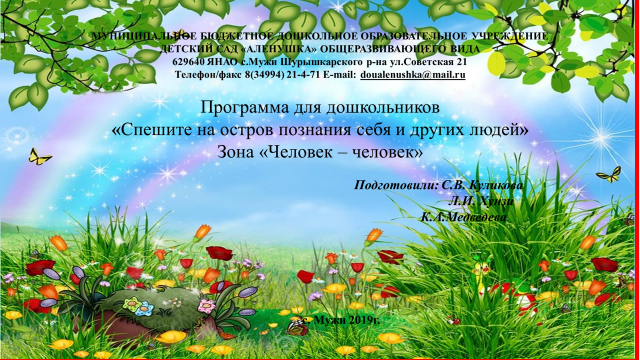 СОДЕРЖАНИЕПОЯСНИТЕЛЬНАЯ ЗАПИСКАОбоснование необходимости разработки Программы«Если тебе когда-нибудь захочется найти человека, который сможет преодолеть любую, самую невероятную беду и сделать тебя счастливым, когда этого не может больше никто – просто посмотри в зеркало и скажи: «Привет!»                                                                                                                                                                    Ричард БахВ настоящее время, когда в нашем обществе происходят глубокие социально-экономические преобразования, в образовании идет постоянный поиск способов инновационной реорганизации образовательного пространства, по-новому конструируется содержание и технологии учебно-воспитательного процесса. Также усиливается гуманистическая направленность педагогической деятельности в целях максимального развития и формирования личности каждого ребенка, реализуется потребность общества в воспитании психологически здорового, хорошо адаптирующегося к сложным условиям жизни нового поколения воспитанников.В связи с этим для оптимизации условий становления личности ребенка большое значение имеет поиск средств комплексного формирования личностных качеств, познавательного и эмоционального развития, социализации ребенка. В современных условиях креативная личность становится востребованной обществом на всех ступенях ее развития. Количество изменений в жизни, происходящих за небольшой отрезок времени, настоятельно требует от человека качеств, позволяющих креативно и продуктивно подходить к любым изменениям. Для того, чтобы выжить в ситуации постоянных изменений, чтобы адекватно на них реагировать, человек должен активизировать свой творческий потенциал. Таким образом, возникает противоречие между репродуктивным характером традиционно сложившейся системы обучения и насущной потребностью общества в креативной системе развития личности.Психологические аспекты проблемы формирования креативности в основном изучены, педагогические же основы этого процесса представлены недостаточно подробно. Особенно данная проблема касается периода начального становления личности. Современная педагогическая практика пытается решить противоречие разными путями: реализацией лично - ориентированной идеи в обучении и воспитании ребенка; прорывами к перспективным образовательным ценностям и др. Четко вырисовывается тенденция к поиску средств развития мыслительных способностей, связанных с познавательной деятельностью ребенка. При всем многообразии подходов их можно разделить на две группы:Развитие креативности через создание специальных условий в разных видах деятельности.В экспериментальных психологических исследованиях С.Л. Рубенштейна, А.В. Брушлинского, А.М. Матюшкина, К.А. Славской, Ю.Н. Кулюткина, В.Н. Пушкина, О.К. Тихомирова содержатся предпосылки для решения педагогической задачи развития способности создавать новое. Особо важным в развитии человека исследователи считают период, когда создаются такие уникальные условия для развития, которые в дальнейшем не повторяются, и то, что было упущено, наверстать в будущем трудно или даже невозможно – это ранний и дошкольный возраст (A.B. Запорожец, А.Н. Леонтьев, B.C. Мухина, Д.Б. Эльконин, Л.С. Выготский и др.).Основная общеобразовательная программа дошкольного образования, которая реализуется в настоящее время в МБДОУ «д/с «Алёнушка», ориентирована, прежде всего, на решение таких важнейших задач, как сохранение здоровья и развитие базовых качеств личности детей – активности, самостоятельности и инициативности. Кроме того, согласно ФГОС ДО, деятельность в детском саду строится в соответствии с возрастными и индивидуальными возможностями и особенностями воспитанников.Важнейшая задача, должна решаться педагогами в работе с дошкольниками - формирование у детей навыков социально - адаптивного поведения. Это такое поведение, которое позволяет дошкольнику быть адекватным и самостоятельным в различных бытовых и простейших социальных ситуациях, а также в общении со сверстниками и взрослыми.Предлагаемая парциальная программа «Спешите на остров познания себя и других людей» направлена на реализацию комплексного и в то же время дифференцированного индивидуального подхода к социально-коммуникативному развитию личности ребенка среднего, старшего дошкольного возраста, с учетом всех его особенностей и потенциальных возможностей, через развитие дивергентного мышления.В комплексном подходе к образованию дошкольников в современной дидактике и в соответствии с требованием ФГОС ДО немаловажная роль принадлежит занимательным развивающим играм, задачам, развлечениям. Они интересны для детей, эмоционально захватывают их. А процесс решения, поиск ответа, основанный на интересе к решению задачи, невозможен без активной работы мысли. В ходе игр и упражнений с занимательным материалом дети овладевают умением творчески и креативно относиться к решению задачи, самостоятельно вести поиск ее решения, проявляя при этом собственную инициативу. Этим положением и объясняется значение занимательных задач в познавательном развитии детей. Решение разного рода нестандартных задач в дошкольном возрасте способствует формированию и совершенствованию общих умственных способностей: логики мысли, рассуждений и действий, гибкости мыслительного процесса, смекалки и сообразительности, пространственных представлений. Направленность Программы  Образовательная программа по дополнительному образованию «Спешите на остров познания себя и других людей» имеет познавательную, социально - коммуникативную направленность и развивает креативное мышление. Программа направлена на детей 4-7 летнего возраста, потому что под влиянием взрослого у ребенка возникает новая форма общения – внеситуативно-личностное, в процессе которого он ориентируется на «мир людей», осваивает взаимосвязи в социальном мире. Возникновение и развитие этой формы общения тесно связано с развитием игры, где детей интересуют как взаимоотношения людей, так и правила поведения в обществе. Исследователи считают, что именно к старшему дошкольному возрасту происходит решительный перелом в отношении к сверстнику и взрослому (М. Лисина, А.А. Леонтьев, и др.). После 5ти лет картина взаимодействия детей существенно меняется. Резко возрастает эмоциональная вовлеченность в действия другого ребенка. К 6ти годам у многих детей возникает непосредственное и бескорыстное желание помочь другому человеку, что-то подарить или уступить ему. Многие дети уже способны сопереживать как успехам, так и неудачам других людей. Без оценочной эмоциональной вовлеченности в его действия может свидетельствовать о том, что ровесник становится для ребенка не только средством самоутверждения и предметом сравнения с собой, не только предпочитаемым партнером по общению и совместной деятельности, но и самоценной личностью, важной и интересной, независимо от своих достижений и своих предметов. Это дает основание говорить, что к концу дошкольного возраста возникает личностное начало в отношении детей к себе и к другому.Помимо возрастных особенностей, уже в дошкольном возрасте имеются весьма существенные индивидуальные варианты отношения к сверстникам. Далеко не всегда отношения с другими складываются легко и гармонично. Уже в группе детского сада существует множество конфликтов между детьми, которые являются результатом искаженного пути развития межличностных отношений. Как правило, проблемы и конфликты между детьми, которые порождают тяжелые и острые переживания (обиды, неприязнь, зависть, злость, страх), возникают, когда другой ребенок воспринимается исключительно как конкурент, которого нужно превзойти, как условие личного благополучия или как источник должного отношения. Эти ожидания никогда не оправдываются, что порождает тяжелые, разрушительные для личности человека чувства. Такие детские переживания могут стать источником серьезных межличностных и внутриличностных проблем уже взрослого человека. Вовремя распознать эти опасные тенденции и помочь ребенку преодолеть их - важнейшая задача.Необходимо учитывать, что становлению межличностного общения детей со сверстниками будут способствовать желание вступать в контакт, умение общаться (управлять, своим поведением, выстраивать правильную модель поведения, работать в команде, находить неординарные решения, влиять на собеседника, организовывать общение, деятельность, а также знание норм и правил, которым необходимо следовать при общении с окружающими людьми).Потребность общения всегда была главной задачей в жизни человека. Входя во взаимоотношения с окружающими людьми, человек заявляет информацию о себе, а взамен принимает интересующие его сообщения, производит анализ полученной информации и планирует свою деятельность в социуме на базе этого анализа.Социально-коммуникативное развитие детей - одна из важных проблем педагогики. Его актуальность возрастает в нынешних условиях, зависящих от особенностей социальной среды ребенка, в которой часто отсутствует воспитанность, доброта, доброжелательность, речевая культура во взаимоотношениях людей.Федеральные государственные образовательные стандарты (ФГОС) являются совокупностью требований, которые обязательны при реализации основных образовательных программ.ФГОС дошкольного образования, дифференцирует содержание программ, которые реализуются в ДОУ, выделяет некоторые направления, среди которых существенное место отводится социально-коммуникативному, содержащему в себе задачи развития положительного отношения ребенка к себе, другим людям, окружающему миру, коммуникативной и социальной компетентности детей.Социально-коммуникативное развитие сориентировано на изучение норм и ценностей, которые приняты в обществе, включая моральные и нравственные ценности; формирование общения и взаимодействия ребенка с взрослыми и сверстниками; становление самостоятельности, целенаправленности и саморегуляции собственных действий; развитие социального и эмоционального интеллекта, эмоциональной отзывчивости, сопереживания, формирование готовности к совместной деятельности со сверстниками, формирование уважительного отношения и чувства принадлежности к своей семье и к сообществу детей и взрослых в организации; формирование позитивных установок к различным видам труда и творчества; формирование основ безопасного поведения в быту, социуме, природе.Значит, являясь приоритетным, социально-коммуникативное развитие детей переводится сегодня в ранг стратегического направления обновления российского образования, в частности и дошкольного.Особое внимание педагог ДОУ должен уделять развитию у детей умения управлять своими эмоциями, осуществлению контроля, оценки своей деятельности и поведения, воспитывать доброжелательность, внимательное отношение к другим детям и взрослым людям. Познавательные аспекты у дошкольника сориентированы на обогащение знаний об окружающем предметном мире, природной и социальной среде.C возрастом расширяется познавательная сфера дошкольника. Это происходит при помощи «мира вокруг меня», семьи, родных и близких людей, истории родного края, отечества, Родины и всего мира в целом. Следующей формой организации опыта ребенка становится «проживание» различных ситуаций. Сюда входит опыт анализа действительности и опыт своего отношения к данной действительности. В дошкольном возрасте игра становится самым приоритетным методом обучения.Мы рассматриваем особое значение игровой деятельности для интеллектуального развития дошкольника и становления качеств личности, которые обеспечат развитие предпосылок учебной деятельности. Социально-психологические задачи характеризуются становлением самосознания личности, ее самоопределением в актуальной жизни и на перспективу, самореализацией и самоутверждением, имеющими в дошкольном детстве специфическое содержание и способы разрешения.В этом возрасте самосознание рассматривается как достижение определенной меры самопознания и уровня самоуважения. Основу самооценки составляет умение сравнивать себя с другими людьми. Дошкольники учатся строить взаимоотношения с окружающими, используя сотрудничество и взаимопонимание, они готовы принять привычки, обычаи, взгляды такими, какие они есть, учиться взвешивать свои действия и планировать деятельность.В старшем дошкольном возрасте идет формирование произвольного поведения. Это основное психологическое новообразование данного возраста характеризуется стремлением и способностью управлять собой, своими поступками. Становление произвольности представляет одну из базовых линий развития ребенка в дошкольном детстве по формированию личности.Специфичностью дошкольного возраста является то, что коммуникативное развитие ребенка реализовывается под воздействием взрослого, который вводит ребенка в социум. Дошкольник сотрудничает с компетентными взрослыми людьми и, являясь членом общества, он подключается к системе человеческих отношений при помощи диалога личностей и ценностных установок. Освоить образцы и нормы поведения, найти правильные жизненные установки дошкольник может во взаимодействии со сверстниками, педагогами и родителями. Взрослые могут открыть детям будущее, выступить посредниками, соучастниками по отношению к деятельности детей, оказать им помощь в получении собственного опыта.В нынешнем обществе ощущать себя уверенно могут только социально развитые личности, которые обладают интеллектуальным, психологическим и социокультурным потенциалом. Поэтому начиная с дошкольного возраста у детей нужно уделять большое внимание развитию коммуникативно-речевым умениям, самостоятельности мышления, активизации познавательной и творческой деятельности, обучать умению становиться соучастниками событий, разрешать споры и управлять своим эмоциональным состоянием.Все это будет закреплять ощущения «Я могу! Я знаю!», повышать самооценку, адаптивные возможности организма, стрессоустойчивость и позволит занимать лидирующие позиции, как в дошкольном учреждении, так и в любом коллективе в будущем.Задачи социально-коммуникативного развития в соответствии с ФГОС ДО следующие:1. Создавать условия для усвоения детьми дошкольного возраста норм и ценностей, которые приняты в обществе, включая моральные и нравственные ценности.2. Формировать социальный и эмоциональный интеллект детей, их эмоциональную отзывчивость, сопереживание, навыки доброжелательного общения и взаимодействия с взрослыми и сверстниками.3. Вырабатывать самостоятельность, целенаправленность и само регуляцию собственных действий детей.4. Формировать уважительное отношение и чувство принадлежности к своей семье и к сообществу детей и взрослых в коллективе, позитивные установки к различным видам труда и творчества.5. Формировать у детей основы безопасного поведения в быту, социуме, природе; готовность к совместной деятельности со сверстниками.Для решения поставленных задач необходимо соблюдать ряд условий:- использование в практике работы ДОУ здоровьесберегающих образовательных технологий;- реализация программы;- обогащение предметно-пространственной среды. Создание пространства.Создавая развивающее пространство в ДОУ, необходимо руководствоваться принципами, в соответствии с ФГОС ДО, предполагающими единство социальных и предметных средств обеспечения разнообразной деятельности ребенка:- насыщенности среды (соответствие возрастным возможностям детей и содержанию дополнительной Программы);- трансформируемости - полифункциональности (возможность разнообразного использования);- вариативности (разнообразие, периодическая сменяемость игрового материала);- доступности (свободный доступ к игровым пособиям);- безопасности (соответствие требованиям по обеспечению надежности и безопасности их использования).Организовывая предметно-пространственную среду в соответствии с ФГОС для различных возрастных групп, необходимо помнить, что ее содержание в направлении «Социально-коммуникативное развитие» детей дошкольного возраста должно определяться содержанием непосредственно образовательной деятельности в данном направлении и возрастной категорией детей.Так, например, можно использовать такие Центры активности как:Центр социально-коммуникативного развития (воспитание мальчиков и девочек).Игровая деятельность – дает ребенку почувствовать себя равноправным членом человеческого общества. В игре у ребенка появляется уверенность в собственных силах, в способности получать реальный результат.Исследовательская деятельность – дает возможность ребенку самостоятельно находить решение или опровержение собственных представлений.Изобразительная – позволяет ребенку с помощью работы, фантазии вжиться в мир взрослых, познать его и принять в нем участие.Предметная – удовлетворяет познавательные интересы ребенка в определенный период, помогает ориентировать в окружающем мире.Наблюдение – обогащает опыт ребенка, стимулирует развитие познавательных интересов, рождает и закрепляет социальные чувства.Общение – объединяет взрослого и ребенка, удовлетворяет разнообразные потребности ребенка в эмоциональной близости с взрослым, в его поддержке и оценке.Конструктивная – дает возможность формировать сложные мыслительные действия, творческое воображение, механизмы управления собственным поведением.Таким образом, каждый вид деятельности вносит вклад в процесс социально-коммуникативного развития дошкольников.В основу взаимодействия с семьей по данной проблеме заложены следующие принципы:- партнерство родителей и педагогов;- единое понимание педагогами и родителями целей и задач;- помощь, уважение и доверие к ребенку со стороны родителей;- знание педагогами и родителями воспитательных возможностей коллектива и семьи, максимальное использование воспитательного потенциала в совместной работе с детьми;Непрерывная работа по всем направлениям способствует социально-коммуникативном у развитию каждого ребенка. Дети становятся более раскрепощенными и самостоятельными, целеустремленными, уверенными в себе, общительными, более внимательными и заботливыми по отношению к сверстникам и взрослым; способными к взаимопониманию и сотрудничеству. У детей формируется способность совместно принимать решения и следовать их выполнению.В заключении хочу отметить, что главная задача государства и общества по отношению к детям – обеспечение оптимальных условий для развития их индивидуальных способностей, возможности саморегуляции, формирование у ребенка основ уважительного отношения к окружающим, умение общаться и взаимодействовать, приобщение к общечеловеческим ценностям.Готовность к сотрудничеству, развитие способности к созидательной деятельности; толерантность, терпимость к чужому мнению; умение вести диалог, искать и находить содержательные компромиссы; воспитание нравственного человека, готового к активному взаимодействию с окружающим миром, инициативного, самостоятельного, владеющего навыками сотрудничества в разных видах деятельности – приоритетная задача образования на современном этапе.Одной из главных задач, стоящих перед педагогом является подготовка ребенка к жизни, к его социализации, где ведущим является способность ребенка к общению, то есть умение строить отношения с собой, с другими людьми и окружающим миром. Педагогу доверена ответственная работа по формированию у учащихся качеств, которые помогут в будущем ученику состояться во взрослой жизни.Таким образом, учитывая возрастные особенности детей, была разработана парциальная программа «Спешите на остров познания себя и других людей» которая имеет познавательную направленность и развивает креативное мышление, а также формирует социально-коммуникативные навыки. Участниками программы являются дети 4-7 летнего возраста, их родители, воспитатели, специалисты детского сада.Место и роль Программы в образовании детейРазработка программы «Спешите на остров познания себя и других людей» объясняется необходимостью использования активных методов и приемов развития дивергентного мышления, при раскрытие креативного потенциала дошкольников. Программа «Спешите на остров познания себя и других людей» формирует креативность на начальном этапе становления личности. Формировать у дошкольников умение владеть приёмами креативности (типизации, систематизации, моделирования, др.).Развивать у дошкольников творческое мышление, используя методы: творческих преобразований, синектики, фокальных объектов, др.Формировать у дошкольников умение находить нестандартный, творческий выход из проблемных ситуаций.          Развивать у дошкольников способность к созданию нового оригинального продукта своей деятельностиВоспитывать у дошкольников желание общаться со сверстниками и взрослыми, взаимодействовать в группе, подчиняться правилам, адекватно оценивать продукты своей деятельности, выслушивать мнение товарища.    Программа в соответствии с Федеральным законом «Об образовании в Российской Федерации», содействует взаимопониманию и сотрудничеству между людьми. Учитывает разнообразие мировоззренческих подходов; способствует реализации права детей дошкольного возраста на свободный выбор мнений и убеждений; обеспечивает развитие способностей каждого ребенка, формирование и развитие личности ребенка в соответствии с принятыми в семье и обществе духовно-нравственными, социально-культурными ценностями в целях интеллектуального, духовно-нравственного, творческого и физического развития человека, удовлетворения его образовательных потребностей и интересов.Нормативными документами разработки Программы являются:1. Федеральный закон «Об образовании в Российской Федерации» от 21.12. 2012.2. Примерные требования к программам дополнительного образования детей. Приложение к письму Департамента молодёжной политики, воспитания и социальной поддержки детей Минобрнауки России от 11.12.2006 №06 – 1844.3. Требования к содержанию и оформлению программы дополнительного образования детей Письмо Минобразования РФ от 18.06.2003 г. № 28-02-484/16.4.   Устав Муниципального бюджетного дошкольного образовательного учреждения «МБДОУ детский сад «Аленушка»5.  Постановление Главного государственного санитарного врача РФ от 15.05.2013г. №26  «Об утверждении СанПиН 2.4.1.3049-13 «Санитарно-эпидемиологические требования к устройству, содержанию и организации режима работы дошкольных образовательных организаций».НовизнаДополнительная образовательная программа «Спешите на остров познания себя и других людей» - предполагает решение проблем дополнительного образования познавательной направленности на основе овладения детьми дошкольного возраста креативного мышления; - данная программа позволяет развить и отработать социально – коммуникативные навыки детей дошкольного возраста через – игру, но сама структура занятий строится так, что каждый ребёнок может высказать своё мнение и аргументированно доказать свою точку зрения.- содержание программы представлено различными формами организации познавательной деятельности через занимательные развивающие игры, упражнения, задания, задачи-шутки, загадки, которые помогают развивать механическую и оперативную память; развивать способности к длительной по времени концентрации внимания на знаковом материале; хорошему переключению и распределению внимания; умения видеть сущность за условными знаками; точности восприятия; терпения и усидчивости; логического мышления. Дети непосредственно приобщаются к познавательному материалу, дающему пищу воображению, затрагивающую не только чисто интеллектуальную, но и эмоциональную сферу ребёнка, также формирует социально – коммуникативные навыки.Новизна данной программы заключается ещё и в том, что развитие и отработка навыков общения детей дошкольного возраста проходит через основную деятельность – игру, но сама структура занятия строится так, что каждый ребёнок может высказать своё мнение и аргументировано при помощи взрослого доказать, что именно к его мнению стоит прислушаться всей группе.Актуальность программыОдной из актуальных проблем в современной школе, является невысокий уровень социализации, таким образом, необходима комплексная работа с детьми, направленная на развитие познавательных процессов (дивергентного мышления), коммуникативных навыков, эмоционально – волевой сферы, которая поможет создать максимально эффективные условия для подготовки ребёнка к школе. Дети проявляющие интеллектуальную пассивность, отсутствие желания и привычки думать, узнавать что-то новое. К тому же развитие – это не только объем знаний, полученных ребенком, а умение пользоваться им в разнообразной самостоятельной деятельности, это высокий уровень психических процессов, логического мышления, воображения, связной речи, это развитие таких качеств личности, как: любознательность, сообразительность, смекалка, наблюдательность, самостоятельность. К тому же эта работа вызвана целым рядом причин: началом школьного обучения с шести лет; повышением внимания к компьютеризации, использование различных гаджетов; обилием информации, получаемой ребёнком, и в связи с этим: стремление родителей, как можно раньше научить ребёнка узнавать буквы, цифры, считать, читать, решать задачи, а зачастую общение, умение выстраивать модель отношений с разными людьми, работать в команде, вызывает у первоклашек затруднение. Работа по формированию коммуникативной компетентности дошкольников включает распознавание эмоциональных переживаний и состояний окружающих, умение выражать собственные эмоции вербальными и невербальными способами.Кроме того, к старшему дошкольному возрасту ребенок уже должен овладеть коммуникативными навыками. Эту группу навыков составляют умения:- сотрудничать;- слушать и слышать;- воспринимать и понимать (перерабатывать информацию);- работать в команде;- говорить самому.Но практическая работа показывает, что в связи с реализацией других направлений общеобразовательных программ ДОУ, целенаправленное формирование коммуникативных умений у дошкольников часто остается за пределами внимания.В соответствии с ФГОС ДО воспитательно-образовательного процесса должен строиться на адекватных возрасту формах работы с детьми.Дошкольный период является сенситивным для развития многих психических процессов. Элементарные нравственные представления и чувства, простейшие навыки поведения, приобретенные ребенком в этот период, должны стать «культурными», то есть превратиться в высшие психологические функции и стать фундаментом для развития новых форм поведения, правил и норм.В системе дошкольного воспитания и обучения прослеживается тенденция к интеллектуальному развитию ребенка. При этом развитию эмоциональной сферы часто уделяется недостаточное внимание. Как справедливо указывали Л. С. Выготский и А. В. Запорожец, только согласованное функционирование этих двух систем — эмоциональной сферы и интеллекта, их единство могут обеспечить успешное выполнение любых форм деятельности. Умственное развитие ребенка тесным образом связано с особенностями мира его чувств и переживаний.Дошкольные годы – период наиболее интенсивного развития, возраст больших потенциальных возможностей, рождения личности, становления основ самосознания и ценностных ориентаций, проявления первых творческих и креативных тенденций ребенка, его индивидуальности. Поэтому важно применять в работе технологии, которые позволяют сохранить и развить возможности ребенка, без ущерба его психическому и физическому развитию. Одна из таких технологий, пользующихся большой популярностью в последнее время, представлена Е.Е. Шулешко, А.П. Ершовой и В.М. Букатовым и носит название социо-игровой технологии.По замыслу авторов, первая часть – социо – означает малый социум (не социальный), поэтому правильное написание через дефис. Вторая часть – игровой – подразумевает игровую деятельность: добровольную, увлекательную, протекающую в обществе сверстников, с принятием «железных» игровых правил, с двигательной активностью, с непредсказуемостью, т.е. интерактивную.Таким образом, социо-игровая технология – это технология, основанная на взаимодействии детей в микро коллективах, а также взаимодействии микро групп между собой посредством игры. Задача взрослых – помочь детям освоить доступные для возраста 4-7 лет способы и приемы эффективного взаимодействия друг с другом. т.е. сдружиться и при этом дает возможность для выявления и развития лидерских способностей детей.Программа составлена для коррекции и развития эмоциональной и познавательной сферы, совершенствования навыков умения представлять и отстаивать свое мнение, для развития лидерских способностей через сотрудничество детей 4-7 лет.Работа по формированию у дошкольников социально – коммуникативных навыков– важнейшая часть их общей подготовки к школе «Спешите на остров познания себя и других людей» Занятия по программе «Спешите на остров познания себя и других людей» способствуют воспитанию у дошкольника умению преодолевать трудности, не бояться ошибок, самостоятельно находить нестандартные способы решения задач, стремиться к достижению поставленной цели.   Педагогическая целесообразностьДанная образовательная программа педагогически целесообразна, т.к. при ее реализации зона развития «Человек -человек», органично вписываясь в единое образовательное пространство дошкольной образовательной организации, становится важным и неотъемлемым компонентом, способствующим развитию у детей креативного мышления.Основная идея Программы: дать детям возможность почувствовать радость познания, радость от получения новых знаний, иначе говоря, обеспечить процесс овладения знания с радостью, привить вкус к познанию межличностных отношений и правил поведения.I.1.1. Цель и задачи Цель: Развитие скрытого потенциала, формирование навыка уверенного поведения в нестандартных ситуациях, а также обучение детей использовать собственные ресурсы, навыков общения и взаимопонимания (организация командной работы, снятие коммуникативных зажимов, использование невербальных видов общения, формирование позиции достижения успеха, используя методы дивергентного мышления). Задачи:Формирование социальной компетентности ребенка - мотивационной, включающей отношение к другому человеку, как высшей ценности; проявления доброты, внимания, милосердия; когнитивной, познание себя и других людей, особенностей, интересов, потребностей, оценки настроения, эмоционального состояния; поведенческой- выбор адекватных ситуаций и способов общения, этически ценных образцов поведения. Таким образом, социальная компетентность понимается, как способность жить среди людей, умение общаться с ними, сотрудничать, находить общие решения в конфликтных ситуациях, развитие чувства «Мы» в детском коллективе. раскрытие креативного потенциала дошкольников. Формировать у дошкольников умение владеть приёмами креативности (типизации, систематизации, моделирования, др.).Развивать у дошкольников творческое мышление, используя методы: творческих преобразований, синектики, фокальных объектов, др.Формировать у дошкольников умение находить нестандартный, творческий выход из проблемных ситуаций.Развивать у дошкольников способность к созданию нового оригинального продукта своей деятельности.Воспитывать у дошкольников желание общаться со сверстниками и взрослыми, взаимодействовать в группе, подчиняться правилам, адекватно оценивать продукты своей деятельности, выслушивать мнение товарища.Программа в соответствии с Федеральным законом «Об образовании в Российской Федерации»: содействует взаимопониманию и сотрудничеству между людьми, учитывает разнообразие мировоззренческих подходов, способствует реализации права детей дошкольного возраста на свободный выбор мнений и убеждений, обеспечивает развитие способностей каждого ребенка, формирование и развитие личности ребенка в соответствии с принятыми в семье и обществе духовно-нравственными и социокультурными ценностями в целях интеллектуального, духовно- нравственного, творческого и физического развития человека, удовлетворения его образовательных потребностей и интересов.Содержание дополнительной программы учитывает возрастные и индивидуальные особенности контингента детей, воспитывающихся в образовательном учреждении.Содержание дополнительной программы обеспечивает развитие личности, мотивации и творческих способностей детей в различных видах деятельности и охватывает следующие структурные единицы, представляющие определенные направления развития и образования детей (далее - образовательные области):социально-коммуникативное развитие;познавательное развитие;речевое развитие;художественно-эстетическое развитие; физическое развитие.Социально-коммуникативное развитие направлено на усвоение норм и ценностей, принятых в обществе, включая моральные и нравственные ценности; развитие общения и взаимодействия ребенка с взрослыми и сверстниками; становление самостоятельности, целенаправленности и саморегуляции собственных действий; развитие социального и эмоционального интеллекта, эмоциональной отзывчивости, сопереживания, формирование готовности к совместной деятельности со сверстниками, формирование уважительного отношения и чувства принадлежности к своей семье и к сообществу детей и взрослых в Организации; формирование позитивных установок к различным видам труда и творчества; формирование основ безопасного поведения в быту, социуме, природе.Познавательное развитие предполагает развитие интересов детей, любознательности и познавательной мотивации; формирование познавательных действий, становление сознания; развитие воображения и творческой активности через развитие дивергентного мышления.Речевое развитие включает владение речью как средством общения и культуры; обогащение активного словаря; развитие связной, грамматически правильной диалогической и монологической речи; развитие речевого творчества; развитие звуковой и интонационной культуры речи, фонематического слуха; знакомство с книжной культурой, детской литературой, понимание на слух текстов различных жанров детской литературы; формирование звуковой аналитико-синтетической активности как предпосылки обучения грамоте.Цель Программы: создание условий для развития креативного мышления у детей среднего и старшего дошкольного возраста через организацию образовательной среды и путем дивергентного подхода к содержанию занимательных развивающих игр, заданий, упражнений.Задачи Программы:- разглядеть творческий потенциал и индивидуальную креативность в каждом ребенке и стремиться развивать ее, помочь ребенку понять самого себя;- развивать произвольность психических процессов, абстрактно-логических и наглядно-образных видов мышления и типов памяти, основных мыслительных операций (анализ и синтез, сравнение, обобщение, классификация), основных свойств внимания, доказательную речь и речь-рассуждение, воображение;- повышать и укреплять самооценку ребенка;- воспитывать потребность  в сотрудничестве, взаимодействии со сверстниками, умению подчинять свои интересы определенным правилам.- создание условий развития детей, открывающих возможности для их позитивной социализации, их личностного развития, развития инициативы и творческих способностей на основе сотрудничества со взрослыми и сверстниками и соответствующим возрасту видам деятельности;- создание развивающей образовательной среды, которая представляет собой систему условий социализации и индивидуализации детей.Программа обеспечивает развитие личности, мотивации, творческих и креативных способностей детей в различных видах деятельности по следующим направлениям развития и образования детей: социально-коммуникативное развитие; познавательное развитие; речевое развитие.Содержание Программы в соответствии с требованиями ФГОС дошкольного образования включает три основных раздела - целевой, содержательный и организационный. Программа может корректироваться в связи с изменениями:- нормативно-правовой базы муниципального дошкольного образовательного учреждения «Детский сад «Алёнушка»,- образовательного запроса родителей.1.2.В основу работы по программе положены следующие принципы:– принцип природосообразности (учитывается возраст обучающегося, а также уровень его  интеллектуального развития);– проблемности – ребенок получает знания не в готовом виде, а в процессе собственной интеллектуальной деятельности;– принцип адаптивности – предполагает гибкое применение содержания и методов развития детей в зависимости от индивидуальных и психофизиологических особенностей каждого воспитанника;– психологической комфортности – создание спокойной доброжелательной обстановки, вера в силы ребенкапредполагает психологическую защищённость ребёнка, обеспечение эмоционального комфорта, создание условий для самореализации;– творчества – формирование способности находить нестандартные решения;– индивидуализации – развитие личных качеств посредством разноуровнего  содержания материала. - принцип развития - это развитие дошкольника, целостное развитие его личности к дальнейшему развитию;- принцип целостности содержания образования - представление дошкольника о предметном и социальном мире должно быть единым и целостным;- принцип обучения деятельности - главное не передача детям готовых знаний, а организация такой деятельности, в процессе которой они сами делают открытия, узнают, что - то новое путём решения доступных проблемных задач;- принцип креативности - учить творчеству, т.е. переносить раннее сформированные навыки в ситуации самостоятельной деятельности, инициировать и поощрять потребность детей самостоятельно находить решение нестандартных задач и проблемных ситуаций;- принцип опоры на предшествующее развитие - следует опираться на предшествующее, самостоятельное, «житейское развитие».Рабочая программа основывается на положениях:- фундаментальных исследований отечественной и зарубежной научной психолого- педагогической и физиологической, в которых прослеживается комплексный подход к проблеме творчества с позиций различных научных областей, к попыткам создания креативной парадигмы образования;- научных исследований, практических разработок и методических рекомендаций, содержащихся в трудах ведущих специалистов в области современного дошкольного образования;- действующего законодательства, иных нормативных правовых актов, регулирующих деятельность системы дошкольного образования.М.М. Зиновкина впервые разработала методологические основы креативной целостной педагогической системы НФТМ (Непрерывное формирование творческого мышления) на всех уровнях образования. В ряде работ (М.М. Зиновкина, И.Ю. медакова, Н.М. Пейсахов, А.Ф. Эсаулов и др.) обращается внимание на то, что успешность формирования творческого системного мышления в процессе профессионального образования во многом определяется уровнем сформированности основных компонентов творческого мышления на более ранних этапах формирования личности. В число таких компонентов входят: способность к анализу, синтезу, сравнению и установлению причинно - следственных связей; критичность мышления и способность выявлять противоречия; прогнозирование возможного подхода развития; способность многоэкранно видеть любую систему или объект в аспекте прошлого, настоящего, будущего; выстраивать алгоритм действия, генерировать идеи и предъявлять решения в образно- графической форме. Адаптируются отдельные элементы творческого системного мышления, формируются и развиваются уже на начальном этапе становления личности - в дошкольном возрасте, в связи с этим, данные методы, средства являются основополагающими для дальнейшего развития в первом звене образовательной системы.      Представители интроспективного направления исследования творчества (М. Майер, К. Тейлор) пришли к выводу, что продуктивный процесс вызывается ситуацией задачи, а мышление аналогично процессу ее решения. Л.С. Рубенштейн основным механизмом поиска решения проблемной ситуации называет «анализ через синтез», осуществляемый как путем строгих логических операций, так и эвристическим путем. С точки зрения Д.Б. Богоявленской, творчество - это высшая форма интеллектуальной активности, наиболее важной качественной характеристикой которой служит интеллектуальная инициатива. Согласно концепции Я.А. Пономарева, существует принципиальное сходство между этапами становления в онтогенезе умения действовать во внутреннем плане и этапами решения творческой задачи. Разграничение аналитических и конструктивных процессов в ходе решения задач «на соображение» лежит в основе подхода к проблеме творческого мышления в исследованиях, выполненных под руководством П.Я. Гальперина. Представители тестологического направления (Дж. Гилфорд, П.Торренс) фактически ушли от вопроса механизма творческих процессов у детей, направив свои усилия на измерение уровней их развития.П.Торренс отметил, что: «Креативность - это такой процесс, составные части которого следующие: чувствительность к проблемам, ощущение неудовлетворенности и недостаточности своих знаний, чувствительность к отсутствующим элементам и дисгармонии, опознание проблем, поиск решений, догадки, формулирование гипотез, проверка и перепроверка этих гипотез, их модификация, а также обобщение результатов». На основании полученных данных он пришел к выводу, что развитие креативности не определяется генетически, а зависит от той культуры, в которой воспитывается ребенок и экспериментально доказал, что спад в развитии креативности можно снять путем специального обучения. Придерживаясь этой концепции, К. Тэйлор описал уровни креативного продукта по уровням изображенной и продуктивной креативности, изобретения, новаторства и творчества.Анализируя содержание зарубежных и отечественных психолого - педагогических исследований, мы опирались на результаты изучения мышления дошкольника (Л.А. Венгер, А.Н. Давидчук, А.В. Запорожец, В.С. Мухина, С.Л. Новоселова, Л.А. Парамонова, Н.Н. Поддъяков, Е.Е. Сапогова и др.). В качестве ключевых условий развития интеллектуальных способностей ребенка рассматривается развитие плана представлений (А.В. Запорожец, Э.С. Комарова, А.А. Люблинская, Г.И. Минская, Н.Н. Поддъяков); развитие внутреннего плана действия (Я.А. Пономарев); умственное и практическое экспериментирование, за счет освоения, которых выстраивается эвристическая логика наглядно - образного мышления, приводящая к появлению к старшему дошкольному возрасту интуитивных решений (М.И. Лисина, А.Р. Лурия, Е.Е. Сапогова).  Особое значение было уделено анализу специфики развития креативного мышления детей, которое уже в дошкольном возрасте начинает носить системный характер и его развитие ведет к повышению общего уровня интеллектуального развития ребенка (Л.А. Григорович, И.В. Смолярчук). Проявляющееся уже в дошкольном возрасте диалектическое мышление обеспечивает продуктивное преобразование проблемных ситуаций и, по мнению Н.Е. Вераксы, также входит в состав творческого мышления.  Последовательное усложнение предъявляемых дошкольникам проблемных ситуаций ведет к развитию гибкости мышления и появлению элементов диалектики в рассуждениях детей. Кроме того, целенаправленноевведение противоречий в систему усложняющихся творческих заданий позволяет не только фантазию ребенка, лишить ее психологических барьеров инерции, но и вооружить специальными приемами, сформировать умения выявлять и разрешать противоречия.При формировании рабочей программы использованы следующие подходы:- культурно - исторический подход (Л.С. Выготский) к развитию психики ребенка.Развитие определяется как «... процесс формирования человека или личности, совершающийся путем возникновения на каждой ступени новых качеств, специфических для человека, подготовленных всем предшествующим ходом развития».Были учтены: активность, инициативность и субъектность в развитии ребенка;- учет зоны ближайшего развития (сегодняшняя зона ближайшего развития станет для ребенка уровнем его актуального развития);- среда является источником развития ребенка (одно и то же средовое воздействие по- разному сказывается на детях разного возраста в силу их различных возрастных особенностей);- в качестве основных условий полноценного развития ребенка выступают: общение между ребенком и взрослым и нормальное развитие (созревание и функционирование) нервной системы ребенка.- личностный подход (Л.С. Выготский, А.Н. Леонтьев, Л.И. Божович, Д.Б. Эльконин, А.В. Запорожец) к проблеме развития психики ребенка.  В дошкольном возрасте деятельность мотивируется в основном непосредственными мотивами. Предлагаемая ребенку деятельность должна быть для него осмысленной, только в этом случае она будет оказывать на него развивающее воздействие.   Расширение возможностей развития психики ребенка-дошкольника за счет максимального развития всех специфических детских видов деятельности, в результате чего происходит не только интеллектуальное, но и личностное развитие ребенка.- деятельностный подход (А.Н. Леонтьев, Д.Б. Эльконин, А.В. Запорожец, В.В. Давыдов) к проблеме развития психики ребенка.  Деятельность рассматривается как движущая сила психического развития. В каждом возрасте существует своя ведущая деятельность, внутри которой возникают новые виды деятельности, развиваются (перестраиваются) психические процессы и возникают личностные новообразования.   Игра - ведущий вид деятельности ребенка-дошкольника.В игре формируются универсальные генетические предпосылки учебной деятельности: символическая функция, воображение и фантазия, целеполагание, умственный план действия, произвольность поведения и др. В современной психологии для развития творческого потенциала дошкольников предлагается решение дивергентных задач. Специфика дивергентных задач в том, что на один поставленный вопрос может быть не один, а несколько или даже множество верных ответов. Естественно, что именно дивергентный вид мышления обычно квалифицируется как творческий. Этот вид мышления тесно связан с воображением.Задания дивергентного типа крайне редко используются в традиционном дошкольном обучении. Ортодоксальное образование обычно не ставит своей целью развитие в человеке навыков нестандартного мышления. В связи, с чем дивергентные задачи приобретают особую ценность: для творческой деятельности в любой сфере требуется, прежде всего, дивергентное мышление.Одним из необходимых компонентов развития креативности является воображение."Он у нас такой фантазер, такой выдумщик!" - что имеют в виду взрослые, говоря так о ребенке?На бытовом уровне воображением или фантазией называют все то, что нереально, не соответствует действительности и потому не имеет никакого практического значения. В научном понимании воображение - это способность представлять отсутствующий или реально не существующий объект, удерживать его в сознании и мысленно манипулировать им.Основой воображения являются образы. Образы воображения опираются на образы памяти, но существенно отличаются от них. Образы памяти - это неизменные, по возможности правильные образы прошлого. Образы воображения изменены и отличаются от того, что можно наблюдать в реальности. Более активный уровень воображения обнаруживается при чтении, прослушивании художественной литературы, музыки, просмотре картин. Это воссоздающее воображение: на основе словесного описания, условного изображения или слухового восприятия создается образ. Воссоздание того или иного образа зависит, с одной стороны, от того, насколько ярко, выразительно и четко словесное описание или условное изображение. С другой стороны, воссоздание образа связано с уровнем развития воображения человека, а также с его знаниями и опытом. Воображение детей развивается в игре. Действуя с реальными предметами, малыш начинает придумывать нереальную ситуацию. Например, ребенок скачет верхом на палочке - в этот момент он всадник, а палка - лошадь. Причем важно, что ребенок не может вообразить лошадь при отсутствии предмета, пригодного для скаканья, и не может мысленно преобразовать лошадь в палку, если не действует с ней.Для детей четырех лет значимо, чтобы предмет-заместитель был похож на тот предмет, который он замещает. Так, играя в волшебника, ребенок в качестве волшебной палочки использует прутик. В старшем дошкольном возрасте воображение может опираться на такие предметы, которые не похожи на замещаемые.В теоретическом плане в отечественной психологии общепринятым является положение Л.В. Выготского о том, что «... педагогика должна ориентировать не на вчерашний, а на завтрашний день детского развития. Только тогда она сумеет вызвать к жизни те процессы развития, которые сейчас лежат в зоне ближайшего развития». Учитывая основные закономерности психического развития ребенка, проблема формирования креативности в процессе обучения активно разрабатывалась применительно к школьному возрасту и использовались при этом методы проблемного обучения (в.В. Давыдов, А.М. Матюшкин, З.И. Калмыкова, В.С. Кузин, Т.В. Кудрявцев и др.). Педагогические условия, при которых эффективно обеспечивается развитие креативностина начальных этапах становления личности.Организация совместной деятельности дошкольного учреждения по развитию креативного потенциала и дивергентного мышления воспитанников методом включения родителей в процесс работы с детьми(совместная деятельность с ребенком по выполнению творческих заданий, консультирование и т.д.). Возраст детей, участвующих в реализации ПрограммыПрограмма ориентирована на детей от 4 до 7-и лет.Занятия проводятся в рамках дополнительного образования, при максимальном сочетании принципа группового обучения с индивидуальным подходом.Сроки реализации ПрограммыПрограмма рассчитана на 7 недель обучения. Формы и режим занятийРежим занятий: Зона «Человек – человек» работает 1 раз в неделю по 15-30 минут, всего 21занятие за учебный год. Группы возрастные 4-5 лет, 5-6 лет и 6-7 лет. Рекомендуемый состав группы 10-12 человек. Большую часть Программы составляют практические занятия. Формы обучения: социально – коммуникативные занятия с элементами познания.Методические приёмы:- социо– игропые приёмы;- психологические упражнения;- проблемные обучающие ситуации;- мини постановки; проигрывание этюдов, импровизация;- головоломки, лабиринты, карты;- ИКТ- работа с иллюстрациями.- кейс технологии использую описание социальных ситуаций.1.3 Целевые ориентиры и способы определения их результативностиЦелевые ориентиры  К концу обучения по программе «Спешите на остров познания себя и других людей» у детей должны быть развиты: - навыки креативного мышления, на основе дивергентного мышления;- произвольность психических процессов, абстрактно-логических и наглядно-образных видов мышления и типов памяти, основных мыслительных операций, основных свойств внимания, доказательная речь и речь-рассуждение;- основы логического мышления, умение рассуждать, делать умозаключения в соответствии с законами логики;- творческие способности, умение выражать свои чувства и представления о мире различными способами;- навыки сотрудничества, взаимодействия со сверстниками, умение подчинять свои интересы определенным правилам;- активизировать ценностно-смысловой компонент сознания и личности детей, побудить их к осмыслению общечеловеческих ценностей, к осознанию собственной внутренней позиции, к формированию собственных ценностных ориентаций;-научить детей выделению, анализу и оценке поведения с точки зрения эталонов и образцов, представленных в культуре;- сформировать у детей представления о внутреннем мире человека, о его месте в окружающем мире (социуме);- сформировать у детей знания об эмоциональном мире человека и способах управления им;- развивать умение чувствовать и понимать другого человека;-воспитать желание помочь, поддержать, посочувствовать, порадоваться за другого;- повышение и укрепление самооценки ребенка.Личностная компетенция – развитие собственных способностей, знание своих сильных и слабых сторон, а также готовность познавать и испытывать себя в новых ситуациях. Личностная компетенция формируется одновременно с социальной. Она также требует особых условий для своего развития. Личностная компетенция предполагает развитие собственных способностей, знание своих сильных и слабых сторон, а также готовность познавать и испытывать себя в новых ситуациях.Социальная компетенция дошкольника включает в себя усвоение этических норм, освоение социальных отношений.Т.В. Ермолова выделяет наиболее важные составляющие социальной компетентности дошкольников1.Представления детей о себе как об объекте и субъекте социальных отношений;2.Оценка детей адекватности или неадекватности своего поведения при решении социальных задач;3. Наличие в поведении детей нового способа саморегуляцииСоциально-коммуникативная компетентность выступает, как готовность ребенка получать в диалоге необходимую информацию, представлять и отстаивать свою точку зрения на основе признания разнообразия позиций и уважительного отношения к ценностям других людей, соотносить свои устремления с интересами других людей, продуктивно взаимодействовать с членами группы, решающей общую задачу.Социально-коммуникативная компетентность1. Умение понимать эмоциональное состояние сверстника, взрослого (веселый, грустный, рассерженный, упрямый и т.д.) и рассказать о нем.2. Умение получать необходимую информацию в общении.3. Умение выслушать другого человека, с уважением относиться к его мнению, интересам.4. Умение вести простой диалог со взрослыми и сверстниками.5. Умение спокойно отстаивать свое мнение.6. Умение соотносить свои желания, стремления с интересами других людей.7. Умение принимать участие в коллективных делах (договариваться, уступать и т.д)8. Умение уважительно относиться к окружающим людям.9. Умение принимать и оказывать помощь.10. Умение не сориться, спокойно реагировать в конфликтных ситуациях.Также на основании программы, воспитанник может иметь возможные достижения, развить креативные способности: ребёнок владеет приёмами креативности (типизацией, систематизацией, моделированием, др.);ребёнок обладает творческим мышлением, использует методы творческих преобразований, синектики, фокальных объектов, др.;у ребёнка сформировано умение находить нестандартный, творческий выход из проблемных ситуаций;у ребёнка развита способность к созданию нового оригинального продукта своей деятельности, умение оценивать продукты своей деятельности.Степень реального развития этих характеристик и способности ребенка их проявлять к моменту перехода на следующий уровень образования могут существенно варьировать у разных детей в силу различий в условиях жизни и индивидуальных особенностей развития конкретного ребенка.Дополнительная программа строится на основе общих закономерностей, развития личности детей дошкольного возраста с учетом сенситивных периодов в развитии.Целевые ориентиры выступают основаниями преемственности дошкольного и начального общего образования. При соблюдении требований к условиям реализации программы настоящие целевые ориентиры предполагают формирование у детей дошкольного возраста предпосылок креативного мышления, на основе дивергентного мышления на этапе завершения ими дошкольного образования.Условия, которые необходимы для успешной реализации программы:-  наличие положительного эмоционального фона – умение поддержать ребенка, оказать своевременную помощь, позитивная оценка его действий, доброжелательное общение, поведение взрослых, достойное подражания;-  осознание педагогами того, что социальное развитие детей происходит преимущественно в ходе их повседневной жизни и в традиционных видах деятельности, т.е. ребенок учится тогда, когда он просто живет интересной, насыщенной значительными событиями жизнью;-  наличие у каждого педагога позиции, суть которой заключается в желании видеть и понимать, как ребенок развивается, не манипулировать им, не принуждать его, создавать положительную мотивационную основу его обучения и подлинно развивающую атмосферу всего образовательного процесса.Я надеюсь, что наша программа послужит установлению взаимопонимания между родителями и детьми, воспитателями и воспитуемыми, улучшит эмоциональную атмосферу в семье и детском саду, поможет по новому организовать педагогический процесс, в котором достойное место займет забота о развитии внутреннего мира ребенка, его чувств и духовности. Знания, полученные детьми, дадут им представление об искусстве человеческих взаимоотношений, помогут им адаптироваться в новых социальных условиях. Убедят детей в том, что только они сами, их собственные мысли, чувства и действия, способность оценить других, понять и выразить себя через общение, являются путем к успеху в жизни, к возможности завоевать сердца людей. Успешно адаптироваться в школе и успешно общаться с учителями, сверстниками.Дети средней и старшей группы так же должны уметь дети должны уметь: – составлять (моделировать) заданное изображение или фигуру из других геометрических форм или разных плоскостных элементов;– определять взаимное расположение объектов на плоскости и в пространстве (справа, слева, в центре, внизу, вверху, правее, левее, выше, ниже, внутри фигуры, вне фигуры и др.);– составлять различные формы из палочек по образцу;– сравнивать предметы по величине (больше – меньше), по длине (длиннее – короче), по высоте (выше – ниже) по ширине (шире – уже), по форме (круглый, треугольный, квадратный, прямоугольный, такой же по форме), по цвету (одного и того же цвета или разных цветов);– выкладывать предметы в порядке убывания, возрастания. – осуществлять упорядочивание и уравнивание предметов по длине, ширине, размеру разными способами, подбор предметов по цвету и форме;– выстраивать продолжение ряда геометрических фигур по заданному правилу; – «читать» план, осуществлять нахождение предмета по плану;– создавать рисунок-схему, используя простейшие изображения. Дети подготовительной к школе группы дети должны уметь: – понимать независимость числа от величины, пространственного расположения предметов, направлений счета; – осуществлять объединение различных групп предметов, имеющих общий признак, в единое множество;– устанавливать смысловые связи между предметами; – выполнять сравнение фигур по величине (больше – меньше), по длине (длиннее – короче),  по высоте (выше – ниже) по ширине (шире – уже), по форме (круглый, треугольный, квадратный, прямоугольный, такой же по форме), по цвету (одного и того же цвета или разных цветов);– определять взаимное расположение объектов на плоскости и в пространстве (справа, слева, в центре, внизу, вверху, правее, левее, выше, ниже, внутри фигуры, вне фигуры и др.);– создавать постройки по рисунку, чертежу;– осуществлять упорядочивание и уравнивание предметов по длине, ширине, размеру разными способами, подбор предметов по цвету и форме;– делить предметы, фигуры на несколько равных частей; – преобразовывать одни геометрические фигуры в другие путем складывания, разрезания;– составлять математические сказки с использованием рисунка-схемы;– определять значение дорожных знаков, опираясь на рисунки-символы; – анализировать предметы по отдельным признакам;– сравнивать группы однородных и разнородных предметов по количеству;– раскладывать предметы в возрастающем и убывающем порядке по величине, ширине, высоте, толщине в пределах 10;– решать логические задачи на сравнение, классификацию, установление последовательности событий, анализ и синтез; – сравнивать рисунок со схемой, с чертежом предмета; – составлять рисунки-схемы на основе своего рассказа; – создавать образ на основе рисунка-схемы;– составлять задачи по схематическим рисункам, с опорой на наглядный материал;– располагать предметы в заданной последовательности. – понимать задание и выполнять его самостоятельно;– проводить самоконтроль и самооценку выполненной работы.                УВЕРЕННОСТЬ В СЕБЕУверенные в себе люди считают, что добиться успехов в жизни они могут благодаря своим собственным способностям и усилиям. Такая жизненная установка позволяет иметь собственное, отличное от других мнение, доверять себе, своим чувствам. Уверенность в себе напрямую связана с формированием «Я – концепции», где в первую очередь создаются условия для развития ценностно-смысловой сферы сознания ребенка, способностей, умения жить в гармонии с собой, с другими людьми, окружающим миром. «Я» - это человек, осознающий самого себя и других людей. Человек завтрашнего дня должен стать свободным и ответственным, обладать чувством собственного достоинства, быть способным на собственный выбор и с пониманием принимать мнения и предпочтения окружающих. Очень важно, чтобы чувство уверенности в себе, в своих силах и возможностях складывалось у человека с самого раннего возраста. Этому способствует сама специфика периода дошкольного детства, - доверчивое отношение ребенка к людям, открытость миру, положительное самоощущение. Уверенность в себе опирается на реалистичную, адекватную самооценку. Если в детстве ребенок постоянно себя чувствует неуспешным, то у него накапливается отрицательный опыт ощущения не признанности другими. Заниженная самооценка может в будущем привести к недостаточному использованию человеком своего внутреннего потенциала, способностей и возможностей. Завышенная самооценка также может отрицательно влиять на восприятие ребенком чувств, мнений, желаний других. Такие люди не располагают к общению, а их излишняя самоуверенность может повлечь безответственные и даже опасные их действия и поступки. У ребенка с положительными представлениями о себе и адекватной самооценкой отсутствует страх контактов с другими людьми, боязнь неудачи, неуспехов и, соответственно – стремление избежать принятия решения. Адекватная самооценка и уверенность в себе базируются на осознании ребенком того, что он похож, но в тоже время отличается от других людей. Наша задача помочь ему это осознать. Становление своей индивидуальности происходит в процессе осознания ребенком его собственных интересов и предпочтений, а также вкусов и предпочтений сверстников, увидеть и понять, что они разные. Это закладывает основу для формирования в более старшем возрасте толерантности к другим. Дети должны понимать, что стремление к удовлетворению собственных желаний не должно ущемлять интересы других людей. Таким образом, уверенность в себе определяется положительным восприятием ребенка, т.е. принятием себя таким, каков он есть.Главной целью данного раздела является создание условий для формирования у ребенка уверенности в себе, своих возможностях, в том, что он хороший, что его любят.Специально организованные занятия этого блока помогут ребенку осознать свои характерные особенности, интересы и увлечения, свою уникальность и неповторимость. Занятия имеют важное воспитательное значение, т.к. не только поддерживают его положительную самооценку, но и способствуют формированию у детей чувства толерантности по отношению к другим. Работая в этом направлении, руководствуется принципами гуманной педагогики, сформулированными великим педагогом современности Ш.А.Амонашвили, главный принцип которой – расположить ребенка к воспитательному процессу, главный метод – радость общения с нами: радость совместного труда, игры, отдыха.                 ЧУВСТВА, ЖЕЛАНИЯ, ВЗГЛЯДЫЗнать и чувствовать – важнейшая отличительная черта разумного человека. Уловить едва заметную улыбку или почувствовать раздражение собеседника, сдержать обиду или разделить радость с другом – все это и есть мир наших чувств и эмоций. Эмоции играют важную роль в жизни детей. Когда ребенок радуется, когда он выглядит счастливым, это значит, что все хорошо в его мире. Когда он грустен или рассержен, это означает, что у него что - то не в порядке. Эмоции ребенка – это «послание» взрослым о его состоянии. Люди во всем мире различают 6 основных эмоций – радость, грусть, гнев, удивление, отвращение и страх, можно добавить к этому перечню интерес, презрение, стыд и вину. Педагог знакомит детей с языком эмоций, выразительными средствами которого являются позы, мимика, жесты; учит пользоваться ими, как для выражения собственных чувств и переживаний, так и лучшего понимания эмоционального состояния других. Важно так же, чтобы ребенок учился управлять своими эмоциями и чувствами, «я – человек и поэтому могу сдержаться и не заплакать, могу не капризничать, не шуметь, не мешать другим. Это трудно – управлять собой, но я этому учусь». Понимать, что настроение (свое и окружающих) зависит от многих факторов, отношения окружающих друг к другу. Умение правильно распознавать эмоциональное состояние другого человека – важный фактор в формировании отношений, эти способности, укрепляясь на протяжении детства, приводят в дальнейшем к адекватному восприятию других людей. Наиболее результативными приемами по данному направлению является проигрывание этюдов на передачу различных эмоций и чувств, всевозможные перевоплощения, рисование эмоций, специальные игры по их развитию, беседы, направленные на знакомство с различными эмоциями, чувствами                 СОЦИАЛЬНЫЕ НАВЫКИДанное направление предполагает обучение детей этически ценным формам и способам поведения в отношениях с другими людьми. Навыки общения формируются у ребенка с ранних лет. Коммуникативная компетентность способна обеспечить ребенку комфортное существование в среде сверстников, оградить его от горечи одиночества не только в детстве, но и в зрелом возрасте, поможет адаптироваться к новым жизненным условиям, облегчит переход из одной социальной среды в другую. Она является обязательным компонентом всесторонней готовности ребенка к школе. Поэтому важно своевременное формирование коммуникативных навыков и умений: устанавливать и поддерживать контакты, кооперироваться и сотрудничать, избегать конфликтных ситуаций.Мы так же начинаем знакомить детей с правилами этикета. Педагог должен помочь им осознать, что воспитанный человек всегда будет пользоваться симпатией у окружающих. Здесь нет мелочей: это и опрятный внешний вид, и умение вести себя, знакомиться, устанавливать контакты и многое другое. Хорошие манеры не только приятны окружающим, за ними скрываются очень полезные способы регуляции межличностных отношений: деликатность, чуткое и внимательное отношение к людям. С детьми необходимо беседовать об одиночестве, о преимуществах дружбы и что ей мешает (лживость, равнодушие, жадность). Дружба – это радость общения и нужно уметь доставлять эту радость другим. Дети должны научиться оценивать свои поступки (поступок это то, что я делаю по отношению к другим людям, животным), относиться к ним сознательно. Они бывают плохие и хорошие и нужно стремиться «делать хорошо и не делать плохо». Самый лучший способ привить детям хорошие манеры – постоянно показывать им пример. Подражая взрослым, ребенок без труда усвоит все правила. Важно, чтобы нормы поведения взрослых во всех ситуациях была верными и искренними, достойными подражания.Дети 4-5 лет  Развивать у детей доброжелательное отношение к близким людям; пробуждать эмоциональную отзывчивость на состояние близких людей, сверстников, героев сказок и др.; помогать осваивать способы взаимодействия со взрослыми и сверстниками в игре, в повседневном общении; приучать к выполнению элементарных правил поведения; развивать умение передавать разные эмоциональные состояния в играх, сопереживать настроению сверстников; обогащать представления детей о людях (внешнем виде, половых различиях и др.), о семье. В этом возрастном периоде ребенок уже требует общества: он хочет общаться в коллективе сверстников, называет сверстников по имени, взрослых по имени отчеству. Понимает, кем он является (девочкой или мальчиком). Понимает оценку хороших и простых поступков. Ребёнок входит в детскую среду, приспосабливается в ней, принимает её нормы и правила, а родители в этом активно помогают. Они подсказывают дошкольнику, как нужно поступать, а как не следует: стоит ли брать чужие игрушки, хорошо ли жадничать, нужно ли делиться, можно ли обижать детей, как быть терпеливым и вежливым, и прочее. И в этом возрасте учатся выстраивать отношения и договариватьсяДети 5-6 лет Развитие у дошкольников умение понимать окружающих людей, проявлять к ним доброжелательное отношение, стремиться к общению и взаимодействию; расширять представления об окружающем мире; учить ориентироваться в правилах и нормах культуры поведения и общения; развивать эмоциональную отзывчивость. Средний дошкольный возраст. Этот возрастной отрезок характеризуется тем, что дети начинают задавать бесконечно количество вопросов обо всём на свете!). Общение дошкольника становится ярко эмоционально окрашенным, направленным на познание. Речь становится главным способом его общения. Трудности в поведении и общении ребёнка с окружающими (упрямство, строптивость, конфликтность и др.) постепенно уходят. Принимает участие в играх с четкими правилами. Готов делиться игрушкой, угощениями. Проявляет чуткость к сверстнику и взрослому. 
Дети 6-7 лет подготовительной к школе группы дети должны уметь: Коммуникация ребёнка приобретает личностную форму. В этом возрасте детей уже интересуют вопросы о сути человека. Дошкольник нуждается в объяснении многих жизненных моментов, советах, поддержке и понимании взрослых, ведь взрослый — образец для подражания. Глядя на взрослых, копируют их стиль общения, взаимоотношений с другими людьми, особенности их поведения. Это начало формирования своей индивидуальности. Высказывает свою точку зрения. Способен достичь конечного результата, довести дело до конца.Обогащать представления о людях, их взаимоотношениях, эмоциональных и физических состояниях; учить «прочитывать» 9 эмоции в мимике, жестах, интонации; побуждать к активному проявлению эмоциональной отзывчивости (пожалеть, утешить, угостить и др.); воспитывать культуру поведения и общения; углублять представления о семье, родственных отношениях; активно выражать доброе отношение к близким; знакомить с формами приветствия, прощания, выражения признательности, обращения с просьбой; развивать самоконтроль над своими действиями; углублять представления о себе, своём организме, личностных качествах, возможностях, достижениях; развивать чувство самоуважения, собственного достоинства; направлять сознание, чувства и действия детей на совершение гуманных и справедливых поступков. Старший дошкольный возраст. Уметь решать логические задачи на сравнение, классификацию, установление последовательности событий, анализ и синтез; сравнивать рисунок со схемой, с чертежом предмета; составлять рисунки-схемы на основе своего рассказа; создавать образ на основе рисунка-схемы; составлять задачи по схематическим рисункам, с опорой на наглядный материал; располагать предметы в заданной последовательности; понимать задание и выполнять его самостоятельно; проводить самоконтроль и самооценку выполненной работы.    II.Содержательный раздел.2.1 Особенности осуществления образовательного процессаСовместная деятельность предполагает подгрупповую форму организации образовательной работы с воспитанниками. Совместная деятельность строится на:субъект-субъектной (партнерской, равноправной) позиции взрослого и ребенка;диалогическом (а не монологическом) общение взрослого с детьми;продуктивном взаимодействии ребенка со взрослым и сверстниками;партнерской формой организации образовательной деятельности (возможностью свободного размещения, перемещения, общения детей и др.).  Содержание дополнительной программы составляют упражнения, которые имеют игровую форму. Все они имеют развивающий характер. Они коротки, разнообразны, доступны детям по содержанию.
Все предлагаемые в программе задания можно разделить на группы: упражнения, направленные на развитие логики («Куклы», «Похожи - не похожи», «Сказочные герои», «Сложные ситуации», «Волшебные очки», «Кто что ест», др.);упражнения, направленные на развитие творческого воображения и речи («Рифмовка», «Допиши
стихотворение», «Перевирание сказки», «Придумай рассказ», «Рассказчик», «Сказки -наоборотки», «Путаница», «Превращение Бабы - Яги», «Аквариум», «Фантастические птицы»,
«Артисты», «Приключения кошки и мышки», «История о дружбе», др.);Для развития креативных способностей дошкольников используются следующие методы:игровой метод, включающий в себя развивающие, познавательные игры;метод проблемного обучения, позволяющий учить детей доказывать свою точку зрения, искать самостоятельно ответ на поставленную проблему;метод развивающего обучения, ориентирующийся на потенциальные возможности детей и их реализацию через вовлечение в различные виды деятельности;метод творческого обучения, способствующий раскрытию внутреннего потенциала детей;метод мозговой атаки - коллективное решение проблемы, возникновение новых и оригинальных решений проблемных ситуаций;метод синектики (от греч. «объединение разнородных элементов») - поиск аналогий (представление себя в той системе, в которой возникла проблема, применение фантазийных
ситуаций);метод контрольных вопросов - с помощью наводящих вопросов подведение к решению задачи;метод фокальных объектов - придумывание чего - либо нового, видоизменение или улучшение привычного вида объекта; преобразование системы с помощью признаков случайно выбранных объектов;метод творческих преобразований - изменения, которые произойдут в изучаемом явлении при применении к нему того или иного преобразования;практический метод связан с применением знаний в практической деятельности, овладением умений и навыков посредством упражнений. Для развития креативных способностей дошкольников используются следующие приёмы:решение дивергентных задач - на один поставленный вопрос может быть не один, а несколько или даже множество верных ответов;агглютинация (от греч. "склеивание") - мысленное «склеивание», создание сказочных, мифологических персонажей и предметов;акцентирование - умение подметить и выделить главное;типизация - является основным в художественном творчестве, например, когда несколько раз складываем лист цветной бумаги, вырезаем из него снежинку, то смотрим, какая из них больше похожа на настоящую, более типична;аналогия - разнообразные предметы, не имеющие строго заданной формы, такие как, например, облака, падающие тени, пятна, краски, первые неумелые каракули малыша, пройдя через наше сознание, часто ассоциируются в нашем мозгу со сходными реальными предметами. Используя их, наше воображение создаёт определённое отношения и связи.
Аналогии, конечно, могут быть связаны не только с формой, но и со звуком, цветом, ритмом;преувеличение и преуменьшение - этот приём широко используется в играх. Можно рассказать о каком - то событии, что - то преувеличив, а что - то преуменьшив, или сочинить такую историю, какой никогда не было.Способы определения результативностиОбъектами контроля являются: степень самостоятельности и уровень проявления креативного мышления в процессе поиска решений ситуативных проблем, определения плана действий, решение задач-шуток, логических загадок и заданий, игр и упражнений с запутанными действиями, знаками, картами, лабиринтами, схемами, необычными образами, геометрическими фигурами.Виды контроляДля контроля реализации Программы определены следующие виды проверок:Текущая – на каждом педагогическом мероприятии проводится проверка выполняемой работы и ее оценка.Диагностические срезы на начало и конец обучения по программе. Основная задача диагностики заключается в том, чтобы определить степень освоения ребенком программы дополнительного образования и развития у ребенка креативного мышления.  Оценка показателей социального благополучия дошкольников проводится посредством диагностических методик (педагог-психолог), методов наблюдения за детьми в различных видах деятельности, проективных методик, а также анкетирования родителей и педагогов: методика А. Остроуховой «Адаптация ребенка к условиям ДОУ»; рисуночные тесты «Я в детском саду»,  «Рисунок семьи» А. Хоментаускас, «Рисунок несуществующего животного»; тест Люшера - Цветковой ЦТО;методика «Секрет» Т.А.Репина; проективная методика «Раскрась свои чувства» в адаптации Т.Д.Зинкевич-Евстигнеевой; «Три желания» (методика А.М.Прихожан, Н.Н. Толстых); проективная графическая методика «Кактус» (модификация М.А.Панфиловой);«Тест тревожности» (Р.Тэммл, М.Дорки, В.Амен), «Два дома»; методика «Лесенка» (В.Г. Щур, С.Г. Якобсон);тест «Страхи в домиках» (Захаров А.И.,);методики Семаго Н.Я. «Интервью «Волшебная страна», «Эмоциональные лица».Диагностика познавательных умений в предложенной деятельности.Цель: выявление обобщенных познавательных умений в предложенной деятельности.Процедура организации и проведения диагностики. Критерии наблюдения.Восприятие задачи и ориентировочная основа деятельности:а) правильное восприятие ребенком задачи воспитателя (о чем подумать, что сделать), понимание смысла каждого этапа предстоящей деятельности;б) активное участие в выполнении действий сравнения, отгадывания, поиска пути решения проблемы.Практические и умственные учебные действия, выполняемые старшим дошкольником в процессе решения поставленной задачи:а) активное выполнение учебных действий сравнения, сопоставления, обобщения, моделирования, схематизации в соответствии с поставленной учебной задачей;б) разнообразные формы выполнения умственных действий: по наглядной основе, схеме или модели, в плане внутренней речи развернуто или свернуто, самостоятельно или после побуждений со стороны взрослого;в) самостоятельный выбор ребенком необходимых материалов на основе ориентировки в учебной задаче;г) ребенок предлагает способ выполнения действия, состоящий из 3-4 эталонов (сначала.., затем.., после этого...);д) владеет несколькими способами достижения одного и того же результата.Состояние самоконтроля:Диагностика развития познавательных способностей детей, разработанная А. И. Савенковым «Развитие умений делать выводы и умозаключения», «Угадай предмет», «Развитие навыков экспериментирования», «Развитие умений задавать вопросы», при помощи игровых тестовых заданий: «Найди лишнюю картинку», «Назови одним словом», «Разложи по полочкам» осуществлялась по тестам Т.Г. Макеева, субтест «Найди семью», «Последовательные картинки» Н.Н. Павлова, Л.Г. Руденко. Диагностические методики, выявляющие уровень умственного развития детей пятого и шестого года жизни. Восприятие задачи и ориентировочная основа деятельности:а) правильное восприятие ребенком задачи воспитателя (о чем подумать, что сделать), понимание смысла каждого этапа предстоящей деятельности;б) активное участие в выполнении действий сравнения, отгадывания, поиска пути решения проблемы.Практические и умственные учебные действия, выполняемые старшим дошкольником в процессе решения поставленной задачи:а) активное выполнение учебных действий сравнения, сопоставления, обобщения, моделирования, схематизации в соответствии с поставленной учебной задачей;б) разнообразные формы выполнения умственных действий: по наглядной основе, схеме или модели, в плане внутренней речи развернуто или свернуто, самостоятельно или после побуждений со стороны взрослого;в) самостоятельный выбор ребенком необходимых материалов на основе ориентировки в учебной задаче;г) ребенок предлагает способ выполнения действия, состоящий из 3-4 эталонов (сначала.., затем.., после этого...);д) владеет несколькими способами достижения одного и того же результата.Состояние самоконтроля:а) умеет осуществлять итоговый самоконтроль (по окончании деятельности);б) может осуществлять пошаговый самоконтроль (проверять себя) в процессе деятельности;в) планирует деятельность до ее начала (предварительный самоконтроль).Диагностика развития креативного мышления.Цель: выявление уровня развития воображения, общего уровня развития ребенка, основных видов мышления и креативного мышления.Процедура организации и проведения диагностики. Экспресс-диагностика уровня развития ребенка и уровень развития креативного мышления проводится в начале и конце учебного года.Заполнение диагностической карты.В. ВысокийХ. Хороший   С. Средний   Н. НизкийАнкетный опрос родителейДля установления причин эмоционального неблагополучия детей важно определить ситуации или объекты, вызывающие негативные, болезненные переживания. В этом случае проводится анкетный опрос родителей или других близких ребёнку людей с целью выявления психологического микроклимата в семье.Анкета №1Ф.И.О. ребёнка__________________возраст__________________№ группы_____________Ф.И.О. родителей______________________________________________________________Как Ваш ребёнок засыпает?- быстро- медленно- требует, чтобы с ним сидели- требует, чтобы не гасили светКак он спит?- крепко, спокойно- неспокойно- вскрикивает- плачет- разговаривает во снеКак просыпается?– сразу- не сразуВ каком настроении просыпается Ваш ребёнок?- весёлый, спокойный- раздражительный- грустный- в слезахКак он ест?- охотно, не выбирает пищу, быстро, сам- неохотно, выбирает пищу, медленно, с помощью взрослыхС каким настроением Ваш ребёнок идет в Детский сад?- радостное- иногда не хочет- часто отказывается- капризничает- другоеВ чем Вы видите причину нежелания ребёнка идти в детский сад?- трудности в отношениях с воспитателем- трудности в отношениях со сверстниками- привязанность к матери- позднее засыпание вечером- другие причиныЗамечаете ли Вы проявление страха у Вашего ребёнка?- да- иногда- нетЕсли замечаете, то при каких обстоятельствах?- в темной комнате- при наказаниях, окриках- при недовольстве взрослых его поведением- когда слушает страшную сказку- когда видит собаку, змею- без видимой причиныКак проявляется страх у ребёнка?- плачет- убегает- впадает в ярость- зовет взрослых- справляется самЧасто ли ребёнок бывает сердитым, агрессивным?- часто- иногда- редкоКак Ваш ребёнок реагирует на агрессию со стороны других детей и взрослых (когда на него кричат, отнимают игрушки, угрожают и т.д.?)- ответное нападение- плачет- проявляет гнев (бросает игрушки, мимическое выражение эмоций, словесное)- замыкается, «уходит в себя»- уходит, убегает от обидчикаЧему радуется Ваш ребёнок?- новой игрушке, подаркам- встрече с близкими людьми- встрече со сверстниками, друзьями- когда вы вместе играете- совместным походам в театр, цирк и т.д.Что вызывает у него огорчение?________________________________________________________________На что он обижается? ______________________________________________Часто ли ребёнок плачет?- да- нетКакое обычно состояние у ребёнка?- спокойное- плаксивое- возбужденноеКак быстро проходит у него переживание?- быстро- не очень быстро- через длительное времяУмеет ли Ваш ребёнок выразить своё сочувствие близким?- да- редко- нетКакие эмоции наблюдаются в игре по отношению к предметам и игрушкам?- доброжелательный интерес- агрессивность- безразличиеКак ребёнок относится к животным?- доброжелательный интерес, желание поиграть- страх- агрессивность- безразличиеКакие эмоции преобладают по отношению к сверстникам во время игры?- доброжелательность- агрессивность- безразличиеС кем из детей группы Ваш ребёнок наиболее часто общается?_____________________Рассказывает ли дома о своих взаимоотношениях с детьми?- да- иногда- нетЖалуется ли на сверстников?- да- иногда- нетНа что жалуется в отношениях со сверстниками?- дети не принимают в игру- обижают- не хотят дружить- отнимают игрушки- шумятКакой Ваш ребёнок в общении с другими детьми?- уравновешенный- терпеливый- чуткий- уступчивый- приветливый- вспыльчивый- склонный чаще командовать, чем подчинятьсяУмеет ли ребёнок отстаивать свои интересы перед взрослыми?- да- не всегда- нетУмеет ли ребёнок отстаивать свои интересы перед сверстниками?- да- не всегда- нетКаким образом он отстаивает свои интересы?- находит аргументы- упрашивает- вежливо требует- агрессивно требует- плачет31. Как, на Ваш взгляд, влияют детско-родительские отношения в семье на общение ребёнка со сверстниками и взрослыми в детском саду?- прямого влияния не оказывают- благополучие семейных отношений – это эмоциональный тыл ребёнка, облегчающий  его жизнь в детском саду- сущность семейных отношений ещё недостаточно понятна ребёнку, поэтому _____________________________________________________________________________Предлагаемая анкета частично может быть использована и для опроса воспитателей, работающих с детьми.Анкета №2С каким настроением Ваша дочь (сын) идет в детский сад?- радостно- иногда не хочет- часто отказывается- капризничает- другоеВ чем Вы видите причину нежелания ребёнка идти в детский сад?- трудности в отношениях с педагогом- со сверстниками- привязанность к матери- позднее засыпание вечером- другие причиныКак складываются у Вашей дочери (сына) взаимоотношения со взрослыми?Благополучно (с кем именно):- с воспитателями- с помощником воспитателя- с музыкальным руководителем- инструктором по физкультуре- с педагогами дополнительного образования- с другими специалистамиНеблагополучно (причины):- иногда бывают конфликты- обижается на взрослых за то, что наказывают- не разрешают брать игрушки- другоеС кем из детей группы Ваш ребёнок наиболее часто общается?Рассказывает ли дома о своих взаимоотношениях с детьми?- да-иногда-нетЖалуется ли на сверстников?- да- иногда- нет7. На что жалуется?- дети не принимают в игру- обижают- не хотят дружить- отнимают игрушки- шумят8.Что Вам хотелось бы изменить в отношениях дочери (сына) с ровесниками?9. Есть ли у Вашего ребёнка чувство собственного достоинства? В чем оно проявляется?10. Как Ваш ребёнок обычно реагирует на агрессию со стороны других детей, взрослых (когда на него кричат, отнимают игрушки, угрожают и т.д.)?11. Какой Ваш ребёнок в общении с другими детьми?- уравновешенный- терпеливый- чуткий- уступчивый- приветливый- вспыльчивый- склонен чаще командовать, чем подчиняться- другой12.Как, на Ваш взгляд, влияют детско-родительские отношения в семье на общение ребёнка со сверстниками и взрослыми в детском саду?- прямого влияния не оказывают- благополучие семейных отношений – это психологическая защита эмоциональный тыл ребёнка, облегчающий его жизнь в детском саду- сущность семейных отношений ещё недостаточно понятна ребёнку, поэтому__Формы проведения итогов реализации ПрограммыИспользуемые методы и приемы:игровые методы;коммуникативные методы;методы психогимнастики;методы психомоторной коррекции;метод направленного воображения;метод использования терапевтических метафор;эмоционально – символические методы (групповое обсуждение различных чувств, направленное рисование, изготовление коллажей);релаксационные методы.Предлагаются игры:формирующие у детей чувство коллективизма;активизирующие у детей чувство юмора, чувство комического, и побуждающие их к совместному взаимодействию;снимающие напряжение и помогающие повысить энергетический потенциал всей группы («энергизаторы»);лингвистические игры;создающие положительную атмосферу в группе, развивающие сотрудничество (как альтернатива играм, поощряющим соперничество).Включены упражнения:по совместной продуктивной деятельности, созданию коллажей, участию в драматизациях и других проектах, помогающие детям вместе добиваться поставленной цели;по развитию способности слушать, наблюдать и говорить;повышающие самооценку детей, способствующие развитию у детей положительного восприятия самих себя и других;развивающие навыки произвольности;способствующие установлению атмосферы доверия в группе.Игры Программы построены на следующих принципах:принцип творческой активности всех участников образовательных отношений;принцип исследовательской позиции;принцип партнерского общения;принцип учета возрастных особенностей;принцип объективизации поведения или оперативного обусловливая.Погружение в определенную тему требует не только слаженной работы всех педагогов детского сада, но и организации эффективного взаимодействия с родителями воспитанников. Проводятся специальные семинары, организуются консультативные группы, где родителям даются рекомендации, чем они могут заняться с ребенком в домашних условиях, учитывая особенности ребенка и образовательную ступень, на которой он находится, как решать возникающие проблемы в воспитании детей и т.п.Также родители организуют экскурсии с детьми, посещение театров, осуществляют подбор книг, иллюстраций, фотоальбомов, вместе с детьми изготавливают различные поделки для выставок, атрибуты для игр, придумывают новые дидактические пособия, создают книги, альбомы, сочиняют семейные истории и сказки. Кроме того, они непосредственно участвуют в организованной деятельности с детьми, принимают активное участие в детских играх в группе и общих мероприятиях группы и детского сада.                             Основными формами подведения итогов реализации Программы являются:Структура занятия состоит из 4х частей: Ритуал начала занятия (представляет собой игры или упражнения, направленные на закрепление умений невербального общения, развитие чувства близости с другими детьми, развитие речевых умений, упражнения - энергизаторы).Основная часть (ролевые и дидактические игры, сказкотерапия, интервью, игровые упражнения, беседы, моделирование и анализ заданных ситуаций, дискуссии, психогимнастика, др.). В этой же части занятия предлагаются упражнения на двигательное раскрепощение, релаксационные упражнения.В основной части порядок предъявления упражнений и игр может меняться, в зависимости от состава группы, от настроения детей, от предпочтений детей в данный промежуток времени.Продуктивная деятельность, либо другая творческая деятельность.Ритуал прощания, включающий в себя игру-упражнение по желанию детей (по договоренности, выбирает либо один из детей, либо все вместе, либо жеребьевкой). Главное – все должны быть согласны.Все занятия педагога-психолога проходят в форме совместной деятельности. В ней в большей мере заложена возможность гармоничного соподчинения задач нравственного и интеллектуального развития ребёнка в процессе поиска детьми общей цели, возможных путей её осуществления, реализации намеченного проекта и получения результата. В совместной деятельности, работая с различными материалами и объектами, дети постепенно приобретают опыт «размышления сообща», целенаправленно общаясь и помогая друг другу.Прикладное значение продуктов детской творческой деятельности особенно значимо в связи со становлением их социального статуса. Во-первых, это явное проявление уважения к ребёнку со стороны взрослых и сверстников, во-вторых, продукт его творческого воображения, материализованный в рисунке, поделке, приобретает черты особой значимости: это часть его Образа- «Я». В каждом занятии присутствует момент творчества, создания какого-либо рисунка или поделки (в рамках заданной темы).                                           ІІ. УЧЕБНО-ТЕМАТИЧЕСКИЙ ПЛАНУчебно-тематический план для средней группы (4-5 лет) Содержание образовательной деятельностиСредняя группаПримечание:Рекомендуется начинать все занятия с прихода солнышка и хором проговаривать, все, что можно
делать, каждый раз добавляя новые слова. Желательно, чтобы такое солнышко было у каждого
ребенка для раскрашивания его во все цвета радуги. Занятие 1. «Таких, как я, - больше нет!»Цель занятия: Развивать творческое мышление, творческие способности, воображение, речь. Формировать умение дополнять предложение. Развивать фантазию в изображении своего образа. Развивать мелкую моторику. Содержание:1.Упражнение «Таких, как я, - больше нет!». Украсьте свое «Я» цветочками, звездочками, солнышками2.Упражнение «Закончите предложение»
На свежем воздухе я ...
Мама меня часто.
В детском садике я ...
Аппетит у меня.
Иногда я чувствую себя.
Утром я просыпаюсь.
Я смотрю телевизор.
Обливаться холодной водой.
Свои руки я.
Я сплю лучше когда.
Зубы я.Занятие 2. «Какой я»Цель занятия: Развивать творческие способности, воображение, мышление, речь. Развивать
фантазию в создании своего портрета (каким я хочу быть). Развивать мелкую моторику.
Содержание:1.Упражнение «Какой я сейчас».2.Упражнение «Каким я хочу быть».Нарисуйте два портрета. Оформите рамочки и подарите портреты своим родным.Календарное планирование образовательной деятельностиУчебно-тематический план для старшей группы (4 - 5лет)Учебно-тематический план для старшей группы (5-6 лет)Учебно-тематический план подготовительной к школе группы (6-7 лет)планируемые результаты- развитие способности познания себя и других людей;- становление коммуникативных навыков (умение выражать свои чувства и переживания);- сформированность навыков самораскрытия и творческого самовыражении;- улучшение детско-родительских отношений;- повышение уровня самооценки;- развитие лидерских способностей;- эмоциональное принятие различных ситуаций.ІІІ. СОДЕРЖАНИЕ ПРОГРАММЫВозраст 4-5 лет (средняя группа)Составление квадрата из разных геометрических фигур. Определение взаимного расположения объектов на плоскости и в пространстве (справа, слева, в центре, внизу, вверху, правее, левее, выше, ниже, внутри фигуры, вне фигуры и др.). Составление изображения из разных элементов. Определение правила, по которому составлен предложенный ряд предметов, геометрических фигур. Моделирование предметов из плоскостных элементов. Составление различных форм из палочек по образцу. Сравнение предметов по величине. Выкладывание предметов в порядке убывания, возрастания. Возраст 5-6 лет (старшая группа)Конструирование постройки из деталей разного размера. Сравнение фигур по размеру (больше - меньше, длиннее - короче, такой же по длине, выше – ниже, шире – уже), по форме (круглый, треугольный, квадратный, прямоугольный, такой же по форме), по цвету (одного и того же цвета или разных цветов). Упорядочивание и уравнивание предметов по длине. Продолжение ряда геометрических фигур по заданному правилу. Подбор предметов по цвету и форме. Определение цвета и его оттенков. «Чтение» плана, нахождение предмета по плану. Создание рисунка-схемы, используя простейшие изображения. Сравнение и уравнивание предметов разными способами.  Задания на развитие внимания: лабиринты, ребусы, сравнение рисунков с указанием сходства и различий, дидактические игры. Задания на развитие воображения: деление геометрических фигур на части, составление фигур из частей, преобразование одной фигуры в другую.  Задания на развитие памяти: зрительные и слуховые диктанты с использованием изученного арифметического и геометрического материала. Задания на развития мышления: выделение существенных признаков объектов, выявление закономерностей и их использование для выполнения задания. Возраст 6-7 лет (подготовительная к школе группа)Объединение различных групп предметов, имеющих общий признак, в единое множество. Установление смысловых связей между предметами. Создание постройки по рисунку, чертежу. Деление предметов, фигур на несколько равных частей. Сравнение фигур по размеру (больше - меньше, длиннее - короче, такой же по длине, выше – ниже, шире – уже), по форме (круглый, треугольный, квадратный, прямоугольный, такой же по форме), по цвету (одного и того же цвета или разных цветов). Упорядочивание и уравнивание предметов по длине. Подбор предметов по заданной длине. Подбор предметов по цвету и форме. Определение взаимного расположения объектов на плоскости и в пространстве (справа, слева, в центре, внизу, вверху, правее, левее, выше, ниже, внутри фигуры, вне фигуры и др.). Составление сказки с использованием рисунка – схемы. Определение значений дорожных знаков, опираясь на рисунки – символы. Экспериментирование. Сравнение группы однородных и разнородных предметов по количеству. Раскладывание предметов в возрастающем и убывающем порядке по величине, ширине, высоте, толщине в пределах 10.Решение логических задач на сравнение, классификацию, установление последовательности событий, анализ и синтез;Создание рисунка-схемы, на основе своего рассказа. Анализ предметов по отдельным признакам. Устное составление задач по рисункам. Решение задач с опорой на наглядный материал. Составление задачи по схематическому рисунку и наоборот. Расположение предметов в заданной последовательности. Сравнение рисунка со схемой, с чертежом предмета. Создание образа на основе рисунка – схемы.  Задания на развитие внимания: лабиринты, ребусы, сравнение рисунков с указанием сходства и различий, дидактические игры. Задания на развитие воображения: деление геометрических фигур на части, составление фигур из частей, преобразование одной фигуры в другую; подсчет общего количества изображений одной и той же фигуры на контурном рисунке; дополнение заданной фигуры до целого с выбором нужных частей из нескольких предложенных.  Задания на развитие памяти: зрительные и слуховые диктанты с использованием изученного арифметического и геометрического материала; зрительные и слуховые диктанты на математическом материале с определением закономерности следования элементов. Задания на развития мышления: выделение существенных признаков объектов, выявление закономерностей и их использование для выполнения задания; проведение простейших логических рассуждений, сравнение объектов по разным признакам, классификация объектов, чисел, геометрических фигур по заданным условиям.ІV. УЧЕБНО-МЕТОДИЧЕСКОЕ ОБЕСПЕЧЕНИЕ ОБРАЗОВАТЕЛЬНОЙ ПРОГРАММЫОсобенности организации предметной среды.  4.1. Психолого-педагогические условия, обеспечивающие развитие креативных способностей ребенка.Рабочая программа предполагает создание следующих психолого-педагогических условий, обеспечивающих развитие ребенка в соответствии с его возрастными и индивидуальными возможностями и интересами:Личностно-порождающее взаимодействие взрослых с детьми, предполагающее создание таких ситуаций, в которых каждому ребенку предоставляется возможность выбора деятельности, партнера, средств и пр.; обеспечивается опора на его личный опыт при освоении новых знаний и жизненных навыков.Ориентированность педагогической оценки на относительные показатели детской успешности, то есть сравнение нынешних и предыдущих достижений ребенка, стимулирование самооценки.Формирование игры как важнейшего фактора развития ребенка.Создание развивающей образовательной среды, способствующей развитию креативных способностей у дошкольников.Сбалансированность репродуктивной (воспроизводящей готовый образец) и продуктивной (производящей субъективно новый продукт) деятельности, то есть деятельности по освоению культурных форм и образцов и детской исследовательской, творческой деятельности; совместных и самостоятельных, подвижных и статичных форм активности.Участие семьи как необходимое условие для полноценного развития креативных способностей ребенка дошкольного возраста.Профессиональное развитие педагогов, направленное на развитие профессиональных компетентностей.V. МАТЕРИАЛЬНО-ТЕХНИЧЕСКОЕ ОБЕСПЕЧЕНИЕОБРАЗОВАТЕЛЬНОЙ ПРОГРАММЫПомещение: Для занятия требуется просторное, сухое с естественным доступом воздуха, светлое помещение, отвечающее санитарно-гигиеническим нормам. Столы и стулья должны соответствовать росту детей. Учебная комната оформлена в соответствии с эстетическими нормами. Игры и канцелярские принадлежности  находятся в доступных для детей индивидуальных шкафах. Подсобное помещение: шкаф для хранения материалов для организации  деятельности.Технические средства: компьютер и мультимедийное оборудование.  Методическое сопровождение– консультация для родителей «Развитие креативного мышления у детей»,– электронные развивающие логику игры для дошкольников;– видео-презентации. Дидактические материалы: Для обеспечения наглядности и доступности изучаемого материала педагог может использовать наглядные пособия следующих видов:геометрические фигуры и тела;палочки Х. Кюизинера;наборы разрезных картинок;сюжетные картинки с изображением межличностных отношений, картинки эмоций, ситуативные картинки;полоски, ленты разной длины и ширины;цифры от 1 до 9;игрушки: куклы, мишка, петушок, зайчата, лиса, волчонок, белка, пирамидка и др;фланелеграф, мольберт;чудесный мешочек;кубики Никитина;блоки Дьенеша;пластмассовый и деревянный строительный материал;геометрическая мозаика;счётные палочки;предметные картинки;знаки – символы;игры на составление плоскостных изображений предметов;обучающие настольно-печатные игры;мелкие конструкторы и строительный материал с набором образцов;геометрические мозаики и головоломки;занимательные книги по развитию мышления;задания из тетради на печатной основе для самостоятельной работы;простые карандаши; наборы цветных карандашей;линейки и шаблоны с геометрическими фигурами;небольшие ножницы; наборы цветной бумаги;счетный материал;                                наборы цифр;пазлы, разрезные картинки;семантические поля; конспекты.Дидактический материал подбирается и систематизируется в соответствии с учебно-тематическим планом (по каждой теме), возрастными и психологическими особенностями детей, уровнем их развития и способностей. .), Образно - символический материал (набор трёхэлементных составных картинок с соединительными элементами для установления логических последовательностей событий, сюжетов, процессов, комплект настольно - печатных игр: «В мире животных», «В мире растений», «Профессии», «Мир людей и ты среди них», др., комплект настольно - развивающих игр: «Сырный ломтик», «Зоопарк из Тарамбуко», «Счет и сортировка», «Рисуем на песке», др.), игры на развитие интеллектуальных способностей (домино с цветными и теневыми изображениями, игры - головоломки, мозаики, пирамидки, др.), строительный материал (крупногабаритные конструкторы, настольные конструкторы, др.), игрушки - персонажи (наборы животных, городских жителей), полифункциональные материалы (комплект игровой мягкой мебели), маркеры игрового пространства (модули - основы: «Магазин», «Поликлиника», Парикмахерская», «Мастерская», «Кухня» «Офис», «Школа», «Песочная фантазия»), для рисования (бумага, альбомы, трафареты, мелки, краски, др.), для лепки и аппликации (пластилин, цветная бумага, ножницы, др.) наборы для детского творчества («Волшебный пластилин», «Барельефы», «Цветы», др.).Материалы и оборудование для одной образовательной области используются и в ходе реализации других областей. Ширмы, мягкие модули позволяют детям самостоятельно менять пространство.Подбор оборудования и игр осуществляется исходя из видов деятельности ребёнка, которые в наибольшей степени способствуют решению развивающих задач на этапе дошкольного детства (игровая, продуктивная, познавательно - исследовательская, коммуникативная, др.).Учебное и игровое оборудование соответствует возрастным особенностям детей, отвечают санитарно - гигиеническим требованиям. Оборудование безопасно в эксплуатации, удобно и рационально расположено.Наличие технических средств (интерактивных досок SMART, ноутбуков, музыкального центра, телевизора, видеомагнитофона, DVD) позволяет проводить занятия в виде интерактивных игр, занятий с дошкольниками.Для осуществления игротерапии и песочной терапии с воспитанниками имеются: интерактивная парта для рисования и игры с песком, световой экран для рисунков на песке «Песочная фантазия». развивающая предметно-пространственная среда создается педагогами для развития индивидуальности каждого ребенка с учетом его возможностей, уровня активности, способностей и интересов, поддерживая формирование его индивидуальной траектории развития.пособия и занимательное игровое обеспечение занятий (игрушки - предметы оперирования, объекты для исследования, образно - символический материал, комплекты настольно - развивающих игр на развитие интеллектуальных и креативных способностей дошкольников, материалы для лепки, рисования, конструирования, аппликации, наборы для детского творчества, др.);документация, методические разработки по развитию креативных способностей у дошкольников.ЛИТЕРАТУРАЛитература, используемая педагогом для разработки программы и организации образовательного процесса: Одаренность малыша: раскрыть, понять, поддержать / Е.С.Белова. - М.: Московский психолого- социальный институт, Флинта, 1998.Развивать творческое мышление / В.Богат, В.Нюкалов. // Дошкольное воспитание, № 1,1994.К вопросу о тризовских занятиях / В.Богат, В.Нюкалов. // Дошкольное воспитание, № 11,1994.Сказочные задачи на занятиях по ТРИЗ / В.Богат. // Дошкольное воспитание, № 10, 1995. От рождения до школы. Основная образовательная программа дошкольного образования / Под ред. Н.Е.Вераксы, Т.С.Комаровой, М.А.Васильевой. - М.: Мозаика - Синтез, 2015.Воображение и творчество в детском возрасте / Л.С.Выготский. - СПб.: Детство - Пресс,1997.Настольная книга воспитателя и методиста детского сада: развитие творческих способностей дошкольника / И.В.Груздова. - Ростов н/Д: Феникс, 2010.Развитие интересов детей в творческих играх / Р.И.Жуковская. // Дошкольное воспитание, №10, 2001.Некоторые психологические проблемы детской игры / А.В.Запорожец. // Дошкольноевоспитание, № 10, 1995.Воображение и творчество детей / Н.И.Иванова. // Дошкольное воспитание, № 10, 2005.Учимся мыслить. Развивающие игры для детей от 4 до 9 лет / И.Г.Коваль. - Белгород: ООО
«Книжный клуб «Клуб семейного досуга», 2010.Формирование творческой активности в игре / Н.Т.Косенко. // Дошкольное воспитание, № 12, 1999.Разбуди в ребёнке волшебника / Е.Е.Кравцова. - М.: Просвещение, 1996.ТРИЗ - в повседневную жизнь / Л.Курбатова. // Дошкольное воспитание, № 4, 1993.Опыт методической работы в ДОУ по развитию креативности дошкольников /
Л.Н.Прохорова. - М.: 5 за знаниями, 2007.Ступеньки творчества или развивающие игры / Б.П.Никитин. - М.: Просвещение, 1998.Книга - источник детского творчества / В.Пчелкина. // Дошкольное воспитание, № 6, 2001.Детская одаренность в познавательной сфере / Л.И.Савенков. // Дошкольное воспитание, №5-6, 1998.Развитие творческого мышления детей / А.Э. Симановский. - Ярославль: Гринго, 1996.Метод фокальных объектов / А.М.Страунинг. // Дошкольное воспитание, № 1, 1997.Методы активации творческого мышления / А.М.Страунинг. // Дошкольное воспитание, №3, 1997.Давайте сами себе поможем работать по ТРИЗ / А.М.Страунинг. // Дошкольное воспитание, № 11, 1997.Развитие речи и творчества дошкольников / Под. ред. О.С.Ушаковой. - М.:ТЦ Сфера, 2009.Креативные задания и схемы / Л.Б.Фесюкова. - Х.:ЧП «АН ГРО ПЛЮС», 2008.Развитие творческого мышления. Работаем по сказке (3-7 лет) / О.А.Шиян. - М.: ООО МОЗАИКА - СИНТЕЗ, 2016.Игра, её место и роль в жизни и развитии детей / Д.Б.Эльконин. // Дошкольное воспитание, № 5, 1996.Наглядно - дидактические пособияНаглядно - дидактическое пособие «Солнышко».Серия «Креативные задания и схемы»: «Воображение и творчество», «Логика», «Творческое мышление».Серия "Играем в сказку": "Репка", "Теремок"/ Н.Е.Веракса, А.Н.Веракса. - М.: ООО МОЗАИКА - СИНТЕЗ, 2014.Артемова Л.В. Окружающий мир в дидактических играх дошкольников. – М.: Просвещение,  2002. – 385 с.Бондаренко А.К. Дидактические игры в детском саду. – М.: Просвещение,  2001. – 404 с.Венгер Л.А., Дьяченко О.М. Игры и упражнения по развитию умственных способностей у детей дошкольного возраста. –  М.: Просвещение,  2003. – 312 с.Логика. Программа развития основ логического мышления у старших дошкольников. / Сост. Корепанова М. В. – Волгоград, 2004.Михайлова З.А. Игровые занимательные задачи для дошкольников, М.: Просвещение, 2010. – 187с.Мониторинг в детском саду/ под ред. Т.И. Бабаева, А.Г. Гогоберидзе, М.В. Крулехт. – СПб: Детство-пресс, 2011. – 297с.Тихомирова Л.Ф. Развитие интеллектуальных способностей дошкольника. – Ярославль: Академия развития, 2005.–267 с. Учебное пособие Чего на свете не бывает?/ под редакцией О.М. Дьяченко и Е.Л. Агаевой. – М.: Просвещение, 2007. – 245с.Харько Т. Г., Воскобович В. В. Сказочные лабиринты игры. Игровая технология интеллектуально-творческого развития детей дошкольного возраста 3-7 лет. – СПб., 2007Литература, рекомендуемая для детей и родителей: Васильева Н.Н.,. Новоторцева Н.В Развивающие игры для дошкольников. –  Ярославль: Академия развития, 2006. – 374сВолина В.В. Праздник числа – М.: Знание, 2003 – 180с.Гаврина С.Е. Веселые задачки для маленьких умников. – Ярославль: Академия развития, 2006. – 382с.Галанова Т.В. Развивающие игры с малышами. – Ярославль: Академия развития, 2006. – 375с.Дьяченко В.В. Чего на свете не бывает? – М.:  Просвещение, 2011 – 208с.Интернет-ресурсыЗанимательный материал в обучении дошкольников элементарной математике – http://nsportal.ru/detskii-sad/matematika/zanimatelnyi-material-v-obuchenii-doshkolnikov-elementarnoi-matematikeМихайлова З.А. Игровые занимательные задачи для дошкольников – http://bib.convdocs.org/v14303І. ПОЯСНИТЕЛЬНАЯ ЗАПИСКА1.1. Обоснование необходимости разработки Программы 1.2. Цель и задачи программы1.3. Целевые ориентиры и способы определения их результативности ІІ. УЧЕБНО - ТЕМАТИЧЕСКИЙ ПЛАНУчебно-тематический план для средней группыУчебно-тематический план для старшей группы Учебно-тематический план подготовительной к школе группы ІІІ. СОДЕРЖАНИЕ ПРОГРАММЫ  ІV. УЧЕБНО-МЕТОДИЧЕСКОЕ ОБЕСПЕЧЕНИЕ ОБРАЗОВАТЕЛЬНОЙ ПРОГРАММЫ V. МАТЕРИАЛЬНО-ТЕХНИЧЕСКОЕ ОБЕСПЕЧЕНИЕОБРАЗОВАТЕЛЬНОЙ ПРОГРАММЫ  ЛИТЕРАТУРА №Ф.И ребёнкаРазвитие воображенияРазвитие воображенияНаглядно-действенное мышлениеНаглядно-действенное мышлениеНаглядно-образное мышлениеНаглядно-образное мышлениеСловесно-логическое мышлениеСловесно-логическое мышлениеОбщий уровень развития Общий уровень развития Креативное мышлениеКреативное мышлениеНачало годаКонец годаНачало годаКонец годаНачало годаКонец годаНачало годаКонец годаНачало годаКонец годаНачало годаКонец года123456789101112131415Сроки проведения          Кол-во часовТема занятийЗадачиФевраль - март1«Давайте познакомимся!»1.Упражнение «Привет!»2. Упражнение «Паутина»3. Упражнение «Мой портрет в лучах солнца»4. Упражнение «Ну, погоди!»5. Упражнение «Слушай и смотри»Февраль - март1«Моё имя»1.Упражнение «Привет!»2. Упражнение «Паровозик»3. Упражнение «Сказка об имени»4. Упражнение «Четвертый лишний»5. Упражнение «Слушай и смотри»Февраль - март1«Таких, как я,- больше нет»1.Упражнение «Привет!»2. Упражнение «Четвертый лишний»3. Упражнение «Работа со спичками»4. Упражнение «Бывает – не бывает»5. Упражнение «Зашифруй письмо»6. Упражнение «Буквы»Февраль - март1Развивай-ка«Какой я»1.Упражнение «Привет!»2. Упражнение «Муха»3. Упражнение «Паровозик»4. Упражнение «Схема»5. Упражнение «Графический диктант»6. Упражнение «Четвертый лишний»7.Упражнение «Аналогии»8 Упражнение «Запомни».9. Упражнение «Найди общий признак»10.Упражнение «Штриховка»Февраль - март1Путешествие в волшебный лес1.Игра «Поменяться местами по заданному признаку»2. Игра «Волшебное слово»3. Упражнение «На что похоже?»4. Упражнение «Четвертый лишний»5. Упражнение «Продолжи ряд»6. Упражнение «Лезгинка»7.Упражнение «Запомни»8. Игра «Я начну, ты продолжай»Февраль - март1В гостях у звездочки1.Игра «Снежный ком из имен»2. Игра «Забавы»3. Упражнение «Угадай, что нарисую»4. Упражнение «Кулак-ребро-ладонь»5. Упражнения «Найди отличия»6. Упражнение «Корректурная проба»7. Упражнение «Подбери следующее»8. Игра «Одень своего соседа»Февраль - март1Волшебные вещи1.Игра «Ласковое Имя»2. Игра «Африка»3. Упражнение «Исключение лишнего»4. Упражнение «Муха»5. Упражнение «Наоборот»6. Упражнение «Лезгинка»7. Упражнение «Подбери общее понятие»8. Игра «Веселые ладошки»1Цветик - семицветик1. Упражнение «Привет»2. Упражнение «Буквы»3. Упражнение «Паровозик»4. Упражнение « Графический диктант»5. Упражнение «Найди общий признак»6. Упражнение  «Четвертый лишний»7. Упражнение «Штриховка»8. Упражнение « Запомни»1Приключения в волшебном саду1.Игра «Фонтан слов»2.Игра «Цветы и бабочки»3.Упражнение «Выбери главное»4. Упражнение «Подбери общее понятие»5.Упражнение «Кулак-ребро-ладонь»6.Графический диктант «Цветок»7. Упражнение «Найди общий признак»8.Упражнение «Фотография»1День рождения Мышонка1.Упражнение «Я люблю тебя за…»2. Игра «Хоровод цвета»3. Упражнение «Подбери общее понятие»4. Упражнение «Собери картинку»5. Упражнение «Ухо-нос»6. Графический диктант «Петушок»7. Упражнение «Четвертый лишний»8. Игра «Самолеты и ракеты»Сроки проведения          Кол-во часовТема занятийЗадачиФевраль - март1Волшебное зеркальце1.Упражнение «Зеркало»2. Игра «Словесный Волейбол»3.Упражнение «Буквы»4. Упражнение «Корректурная проба»5. Упражнение «Найди общий признак»6. Упражнение «Путаница»7. Упражнение «Логика»8.Игра «Букет»Февраль - март1В гостях у Солнечного зайчика1.Игра «Назови соседа справа, назови соседа слева»2. Игра «я люблю себя за…»3. Упражнение  «Хлопок»4. Упражнение «Нарисуй свой страх»5. Упражнение «Лимоны»6. Графический диктант «Зайчик»7.Упражнение «Запомни»8. Упражнение «Эмоции Дня»Февраль - март1Сказочная полянка1.Упражнение «Здравствуй, друг»2. «Сказка с помощью геометрических фигур»3.Упражнение «Что не так?»4.Игра «Спасибо за прекрасный день»Февраль - март1Барсучонок и его друзья1.Упражнение «Позови мячом»2.Игра «Найди себе пару»3. Упражнение «Четвертый лишний»4. Упражнение «Наш малыш»5. Графический диктант «Волк»6. Игра «Рыбы, птицы, звери»7. Упражнение «Какие животные спрятаны в картинке»8. Упражнение «Фотография»Февраль - март1В гостях у Феи1.Упражнение «Лимончики»2. Упражнение «Запутанные руки»3. Упражнение «Дорисуй и назови сказочного героя»4.Упражнение «Шалун»5.Графический диктант «Паровозик»6.Упражнения «Найди отличия»7. Упражнение «Ошибающийся учитель»8. Упражнение «Петьки, Васьки»Февраль - март1Волшебный остров1.Упражнение «Львы»2. Упражнение «Я беру с собой в поход»3. Упражнение «Пройди через лабиринт»4. Игра «Кто все знает - молодец»5. Игра «Магазин ковров»6.Упражнение «Разминка»7. Графический диктант «Бегемот»8.Игра «Дракон кусает свой хвост»1Волшебный клубочек1.Игра «Бабочки»2. Игра «Дружба начинается с улыбки»3. Игра «Какой фигуры не стало?»4. Упражнение «Лишнее слово»5. Упражнение «Лезгинка»6.Графический диктант «Кошка»7. Упражнение «Обобщение»8. Игра «Комплимент»1В тридесятом царстве1.Игра «Уходи злость, уходи»2. Игра «Сказочные герои»3. Упражнение «Чего не стало?»4. Упражнение «Найди отличия»5. Упражнение «Солнышко»6.Упражнение «Корректурная проба»7. Упражнение «Четвертый лишний»8. Упражнение «Подсолнух»1Моя семья1.Игра «Нарисуй чувство»2. Игра «Комплимент»3. Упражнение «Найди общее слово»4.Упражнение» Шифровка»5. Упражнение «Моя семья»6. Графический диктант «Человечек»7. Упражнение «Чего не стало»8. Игра «Волшебные ладошки»1Заколдованное письмо1.Упражнение «Компьютер»2. Игра «Буква заблудилась»3. Упражнение «Нарисуй по точкам»4. Упражнение «Собери картинку»5. Упражнение «Пальчики»6. Графический диктант «Домик»7. Упражнение «Где больше»8. Игра «Комплименты»Сроки проведения          Кол-во часовТема занятийЗадачиФевраль-март1Волшебный мешочек1. Игра «Бабочки»2. Игра «Дружба начинается с улыбки»3. Игра «Какой фигуры не стало?»4. Упражнение «Лишнее слово»5. Упражнение «Лезгинка»6. Графический диктант «Мешочек»7.Игра «Да и Нет не говорите»8. Игра «Лимончики»Февраль-март1Паровозик из Ромашкова1.Игра «Львы»2. Упражнение «Соедини линии»3. Упражнение «Лишнее слово»4. Упражнение «Запомни»5. Упражнение «Пальчики»6. Упражнение «Закрась фигуры»7. Упражнение «Графический диктант»8. Упражнение «Я все могу!»»1Прогулка по лесным тропинкам 1.Игра «Уходи злость, уходи»2. Игра «Сказочные герои»3. Упражнение «Что спрятано на картинке»4. Упражнение «Найди отличия»5. Упражнение «Солнышко»6.Упражнение «Корректурная проба»7. Упражнение «Четвертый лишний»8. Упражнение «Подсолнух»1День рождения Слоненка1.Игра «Путаница»2. Игра «Забавы»3. Упражнение «Угадай, что нарисую»4. Упражнение «Кулак-ребро-ладонь»5. Графический диктант «Слоник»»6. Упражнение «Найди отличия»7. Упражнение «Подбери следующее»8. Игра «Одень своего соседа»1В гостях у лесных эльфов1.Игра «Паутинка»2.Упражнение «Назови одним словом»3. Игра «Нахождение слов»4. Игра «Определения»5. Упражнение «Пальчики»6.Упражнение «Корректурная проба»7. Упражнение «Четвертый лишний»8. Упражнение «Подсолнух»1Морские приключения1.Упражнение «Снежный ком из имен»2.Упражнение «Разминка»3. Игра «Нахождение слов»4. Упражнение «Шифровка»5. Упражнение «Дорисуй вторую половинку»6.Игра «На что это похоже»7. Упражнение «Рыбак»8. Упражнение «Фотография»1На рыбалке1.Упражнение «Путаница»2.Упражнение «Рыбак»3. Упражнение «Составь целое из частей»4. Упражнение «Где чей улов?»»5. Упражнение «Чудо-рыба»»6.Упражнение «Графический диктант»7. Упражнение «Найди рыб»8. Упражнение «Оберег»1У школьного порога1.Игра «Здравствуй, друг»2. Игра «Что бывает такого цвета?»3. Упражнение «Разукрась по цифрам»4. Упражнение «Внимательно»5. Упражнение «Продолжи цепочку»6. Упражнение «Моя семья»7.Упражнение «Боб –Доб»8. Игра «Спасибо за прекрасный день»